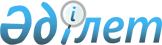 "2023-2025 жылдарға арналған Байзақ ауданы ауылдық округтерінің бюджеттері туралы" Жамбыл облысы Байзақ аудандық мәслихатының 2022 жылғы 29 желтоқсандағы №38-2 шешіміне өзгерістер енгізу туралыЖамбыл облысы Байзақ аудандық мәслихатының 2023 жылғы 3 қарашадағы № 11-2 шешімі
      Жамбыл облысы Байзақ аудандық мәслихаты ШЕШТІ:
      1. "2023-2025 жылдарға арналған Байзақ ауданы ауылдық округтерінің бюджеттері туралы" Байзақ аудандық мәслихатының 2022 жылғы 29 желтоқсандағы №38-2 шешіміне (нормативтік құқықтық актілерді мемлекеттік тіркеу тізілімінде №177422 болып тіркелген) келесі өзгерістер енгізілсін:
      1 тармақ жаңа редакцияда мазмұндалсын:
      1-1. Жалғызтөбе ауылдық округі 2023 жылға:
      1)кірістер – 94266 мың теңге, оның ішінде: 
      салықтық түсімдер – 7415 мың теңге;
      салықтық емес түсімдер – 69 мың теңге;
      негізгі капиталды сатудан түсетін түсімдер – 1145 мың теңге;
      трансферттер түсімі – 85637 мың теңге; 
      2)шығындар – 94823 мың теңге;
      3)таза бюджеттік кредиттеу – 0 мың теңге, оның ішінде:
      бюджеттік кредиттер – 0 мың теңге;
      бюджеттік кредиттерді өтеу – 0 мың теңге;
      4)қаржы активтерімен жасалатын операциялар бойынша сальдо – 0 мың теңге, оның ішінде:
      қаржы активтерін сатып алу – 0 мың теңге;
      мемлекеттік қаржы активтерін сатудан түсетін түсімдер – 0 мың теңге;
      5)бюджет тапшылығы (профициті) – -557 мың теңге;
      6)бюджет тапшылығын қаржыландыру (профицитін пайдалану) – 557 мың теңге;
      1-2. Дихан ауылдық округі 2023 жылға:
      1)кірістер – 76010 мың теңге, оның ішінде: 
      салықтық түсімдер – 11517 мың теңге;
      салықтық емес түсімдер –103 мың теңге;
      негізгі капиталды сатудан түсетін түсімдер – 1809 мың теңге;
      трансферттер түсімі – 62581 мың теңге; 
      2)шығындар – 76136 мың теңге;
      3)таза бюджеттік кредиттеу – 0 мың теңге, оның ішінде:
      бюджеттік кредиттер – 0 мың теңге;
      бюджеттік кредиттерді өтеу – 0 мың теңге;
      4)қаржы активтерімен жасалатын операциялар бойынша сальдо – 0 мың теңге, оның ішінде:
      қаржы активтерін сатып алу – 0 мың теңге;
      мемлекеттік қаржы активтерін сатудан түсетін түсімдер – 0 мың теңге;
      5)бюджет тапшылығы (профициті) – -126 мың теңге;
      6)бюджет тапшылығын қаржыландыру (профицитін пайдалану) – 126 мың теңге;
      1-3. Мырзатай ауылдық округі 2023 жылға:
      1)кірістер – 48760 мың теңге, оның ішінде: 
      салықтық түсімдер – 10865мың теңге;
      салықтық емес түсімдер –34 мың теңге;
      негізгі капиталды сатудан түсетін түсімдер – 352 мың теңге;
      трансферттер түсімі – 37509мың теңге; 
      2)шығындар – 49098 мың теңге;
      3)таза бюджеттік кредиттеу – 0 мың теңге, оның ішінде:
      бюджеттік кредиттер – 0 мың теңге;
      бюджеттік кредиттерді өтеу – 0 мың теңге;
      4)қаржы активтерімен жасалатын операциялар бойынша сальдо – 0 мың теңге, оның ішінде:
      қаржы активтерін сатып алу – 0 мың теңге;
      мемлекеттік қаржы активтерін сатудан түсетін түсімдер – 0 мың теңге;
      5)бюджет тапшылығы (профициті) – -338 мың теңге;
      6)бюджет тапшылығын қаржыландыру (профицитін пайдалану) – 338 мың теңге;
      1-4. Темірбек ауылдық округі 2023 жылға:
      1)кірістер – 42210 мың теңге, оның ішінде: 
      салықтық түсімдер – 3608мың теңге;
      салықтық емес түсімдер –34 мың теңге;
      негізгі капиталды сатудан түсетін түсімдер – 211 мың теңге;
      трансферттер түсімі –38357 мың теңге; 
      2)шығындар – 44402мың теңге;
      3)таза бюджеттік кредиттеу – 0 мың теңге, оның ішінде:
      бюджеттік кредиттер – 0 мың теңге;
      бюджеттік кредиттерді өтеу – 0 мың теңге;
      4)қаржы активтерімен жасалатын операциялар бойынша сальдо – 0 мың теңге, оның ішінде:
      қаржы активтерін сатып алу – 0 мың теңге;
      мемлекеттік қаржы активтерін сатудан түсетін түсімдер – 0 мың теңге;
      5)бюджет тапшылығы (профициті) – -2192 мың теңге;
      6)бюджет тапшылығын қаржыландыру (профицитін пайдалану) – 2192 мың теңге;
      1-5. Түймекент ауылдық округі 2023 жылға:
      1)кірістер – 537888 мың теңге, оның ішінде: 
      салықтық түсімдер – 27307 мың теңге;
      салықтық емес түсімдер - 6 мың теңге;
      негізгі капиталды сатудан түсетін түсімдер – 7033 мың теңге;
      трансферттер түсімі – 503542 мың теңге; 
      2)шығындар –538249мың теңге;
      3)таза бюджеттік кредиттеу – 0 мың теңге, оның ішінде:
      бюджеттік кредиттер – 0 мың теңге;
      бюджеттік кредиттерді өтеу – 0 мың теңге;
      4)қаржы активтерімен жасалатын операциялар бойынша сальдо – 0 мың теңге, оның ішінде:
      қаржы активтерін сатып алу – 0 мың теңге;
      мемлекеттік қаржы активтерін сатудан түсетін түсімдер – 0 мың теңге;
      5)бюджет тапшылығы (профициті) – -361 мың теңге;
      6)бюджет тапшылығын қаржыландыру (профицитін пайдалану) – 361 мың теңге;
      1-6. Жаңатұрмыс ауылдық округі 2023 жылға:
      1)кірістер – 101029 мың теңге, оның ішінде: 
      салықтық түсімдер – 11226 мың теңге;
      салықтық емес түсімдер – 120 мың теңге;
      негізгі капиталды сатудан түсетін түсімдер – 0 мың теңге;
      трансферттер түсімі – 89683 мың теңге; 
      2)шығындар – 101337 мың теңге;
      3)таза бюджеттік кредиттеу – 0 мың теңге, оның ішінде:
      бюджеттік кредиттер – 0 мың теңге;
      бюджеттік кредиттерді өтеу – 0 мың теңге;
      4)қаржы активтерімен жасалатын операциялар бойынша сальдо – 0 мың теңге, оның ішінде:
      қаржы активтерін сатып алу – 0 мың теңге;
      мемлекеттік қаржы активтерін сатудан түсетін түсімдер – 0 мың теңге;
      5)бюджет тапшылығы (профициті) – -308 мың теңге;
      6)бюджет тапшылығын қаржыландыру (профицитін пайдалану) – 308 мың теңге;
      1-7. Көктал ауылдық округі 2023 жылға:
      1)кірістер – 74585 мың теңге, оның ішінде: 
      салықтық түсімдер – 14566 мың теңге;
      салықтық емес түсімдер – 34 мың теңге;
      негізгі капиталды сатудан түсетін түсімдер – 489 мың теңге;
      трансферттер түсімі – 59496 мың теңге; 
      2)шығындар – 75121 мың теңге;
      3)таза бюджеттік кредиттеу – 0 мың теңге, оның ішінде:
      бюджеттік кредиттер – 0 мың теңге;
      бюджеттік кредиттерді өтеу – 0 мың теңге;
      4)қаржы активтерімен жасалатын операциялар бойынша сальдо – 0 мың теңге, оның ішінде:
      қаржы активтерін сатып алу – 0 мың теңге;
      мемлекеттік қаржы активтерін сатудан түсетін түсімдер – 0 мың теңге;
      5)бюджет тапшылығы (профициті) – -536 мың теңге;
      6)бюджет тапшылығын қаржыландыру (профицитін пайдалану) – 536 мың теңге;
      1-8. Ынтымақ ауылдық округі 2023 жылға:
      1)кірістер – 62396мың теңге, оның ішінде: 
      салықтық түсімдер – 4408 мың теңге;
      салықтық емес түсімдер – 34 мың теңге;
      негізгі капиталды сатудан түсетін түсімдер – 0 мың теңге;
      трансферттер түсімі – 57954 мың теңге; 
      2)шығындар – 62538 мың теңге;
      3)таза бюджеттік кредиттеу – 0 мың теңге, оның ішінде:
      бюджеттік кредиттер – 0 мың теңге;
      бюджеттік кредиттерді өтеу – 0 мың теңге;
      4)қаржы активтерімен жасалатын операциялар бойынша сальдо – 0 мың теңге, оның ішінде:
      қаржы активтерін сатып алу – 0 мың теңге;
      мемлекеттік қаржы активтерін сатудан түсетін түсімдер – 0 мың теңге;
      5)бюджет тапшылығы (профициті) – -142 мың теңге;
      6)бюджет тапшылығын қаржыландыру (профицитін пайдалану) – 142 мың теңге;
      1-9. Суханбаев ауылдық округі 2023 жылға:
      1)кірістер – 61698 мың теңге, оның ішінде: 
      салықтық түсімдер – 5936 мың теңге;
      салықтық емес түсімдер – 34мың теңге;
      негізгі капиталды сатудан түсетін түсімдер – 0 мың теңге;
      трансферттер түсімі – 55728 мың теңге; 
      2)шығындар – 62559 мың теңге;
      3)таза бюджеттік кредиттеу – 0 мың теңге, оның ішінде:
      бюджеттік кредиттер – 0 мың теңге;
      бюджеттік кредиттерді өтеу – 0 мың теңге;
      4)қаржы активтерімен жасалатын операциялар бойынша сальдо – 0 мың теңге, оның ішінде:
      қаржы активтерін сатып алу – 0 мың теңге;
      мемлекеттік қаржы активтерін сатудан түсетін түсімдер – 0 мың теңге;
      5)бюджет тапшылығы (профициті) – -861 мың теңге;
      6)бюджет тапшылығын қаржыландыру (профицитін пайдалану) – 861 мың теңге;
      1-10. Қостөбе ауылдық округі 2023 жылға:
      1)кірістер – 182103 мың теңге, оның ішінде: 
      салықтық түсімдер – 25395 мың теңге;
      салықтық емес түсімдер – 173 мың теңге;
      негізгі капиталды сатудан түсетін түсімдер – 2821 мың теңге;
      трансферттер түсімі – 153714мың теңге; 
      2)шығындар – 184316 мың теңге;
      3)таза бюджеттік кредиттеу – 0 мың теңге, оның ішінде:
      бюджеттік кредиттер – 0 мың теңге;
      бюджеттік кредиттерді өтеу – 0 мың теңге;
      4)қаржы активтерімен жасалатын операциялар бойынша сальдо – 0 мың теңге, оның ішінде:
      қаржы активтерін сатып алу – 0 мың теңге;
      мемлекеттік қаржы активтерін сатудан түсетін түсімдер – 0 мың теңге;
      5)бюджет тапшылығы (профициті) – -2213 мың теңге;
      6)бюджет тапшылығын қаржыландыру (профицитін пайдалану) – 2213 мың теңге;
      1-11. Бурыл ауылдық округі 2023 жылға:
      1)кірістер –372847 мың теңге, оның ішінде: 
      салықтық түсімдер –44429 мың теңге;
      салықтық емес түсімдер – 95 мың теңге;
      негізгі капиталды сатудан түсетін түсімдер – 165 мың теңге;
      трансферттер түсімі – 328158 мың теңге; 
      2)шығындар – 375596 мың теңге;
      3)таза бюджеттік кредиттеу – 0 мың теңге, оның ішінде:
      бюджеттік кредиттер – 0 мың теңге;
      бюджеттік кредиттерді өтеу – 0 мың теңге;
      4)қаржы активтерімен жасалатын операциялар бойынша сальдо – 0 мың теңге, оның ішінде:
      қаржы активтерін сатып алу – 0 мың теңге;
      мемлекеттік қаржы активтерін сатудан түсетін түсімдер – 0 мың теңге;
      5)бюджет тапшылығы (профициті) – -2749 мың теңге;
      6)бюджет тапшылығын қаржыландыру (профицитін пайдалану) – 2749 мың теңге;
      1-12. Көптерек ауылдық округі 2023 жылға:
      1)кірістер – 76301 мың теңге, оның ішінде: 
      салықтық түсімдер – 5828 мың теңге;
      салықтық емес түсімдер – 69 мың теңге;
      негізгі капиталды сатудан түсетін түсімдер – 882 мың теңге;
      трансферттер түсімі – 69522 мың теңге; 
      2)шығындар – 76486 мың теңге;
      3)таза бюджеттік кредиттеу – 0 мың теңге, оның ішінде:
      бюджеттік кредиттер – 0 мың теңге;
      бюджеттік кредиттерді өтеу – 0 мың теңге;
      4)қаржы активтерімен жасалатын операциялар бойынша сальдо – 0 мың теңге, оның ішінде:
      қаржы активтерін сатып алу – 0 мың теңге;
      мемлекеттік қаржы активтерін сатудан түсетін түсімдер – 0 мың теңге;
      5)бюджет тапшылығы (профициті) – -185 мың теңге;
      6)бюджет тапшылығын қаржыландыру (профицитін пайдалану) – 185 мың теңге;
      1-13. Үлгілі ауылдық округі 2023 жылға:
      1)кірістер – 153741 мың теңге, оның ішінде: 
      салықтық түсімдер – 8465 мың теңге;
      салықтық емес түсімдер – 20 мың теңге;
      негізгі капиталды сатудан түсетін түсімдер – 767 мың теңге;
      трансферттер түсімі – 144489мың теңге; 
      2)шығындар – 154366 мың теңге;
      3)таза бюджеттік кредиттеу – 0 мың теңге, оның ішінде:
      бюджеттік кредиттер – 0 мың теңге;
      бюджеттік кредиттерді өтеу – 0 мың теңге;
      4)қаржы активтерімен жасалатын операциялар бойынша сальдо – 0 мың теңге, оның ішінде:
      қаржы активтерін сатып алу – 0 мың теңге;
      мемлекеттік қаржы активтерін сатудан түсетін түсімдер – 0 мың теңге;
      5)бюджет тапшылығы (профициті) – -625 мың теңге;
      6)бюджет тапшылығын қаржыландыру (профицитін пайдалану) – 625 мың теңге;
      1-14. Сарыкемер ауылдық округі 2023жылға:
      1)кірістер – 541033мың теңге, оның ішінде: 
      салықтық түсімдер – 103262 мың теңге;
      салықтық емес түсімдер – 567 мың теңге;
      негізгі капиталды сатудан түсетін түсімдер – 6115 мың теңге;
      трансферттер түсімі – 431089мың теңге; 
      2)шығындар – 544464 мың теңге;
      3)таза бюджеттік кредиттеу – 0 мың теңге, оның ішінде:
      бюджеттік кредиттер – 0 мың теңге;
      бюджеттік кредиттерді өтеу – 0 мың теңге;
      4)қаржы активтерімен жасалатын операциялар бойынша сальдо – 0 мың теңге, оның ішінде:
      қаржы активтерін сатып алу – 0 мың теңге;
      мемлекеттік қаржы активтерін сатудан түсетін түсімдер – 0 мың теңге;
      5)бюджет тапшылығы (профициті) – -3431 мың теңге;
      6)бюджет тапшылығын қаржыландыру (профицитін пайдалану) – 3431 мың теңге;
      1-15. Қызыл жұлдыз ауылдық округі 2023 жылға:
      1)кірістер – 87779 мың теңге, оның ішінде: 
      салықтық түсімдер –18316мың теңге;
      салықтық емес түсімдер – 34 мың теңге;
      негізгі капиталды сатудан түсетін түсімдер – 0 мың теңге;
      трансферттер түсімі – 69429 мың теңге; 
      2)шығындар – 88446 мың теңге;
      3)таза бюджеттік кредиттеу – 0 мың теңге, оның ішінде:
      бюджеттік кредиттер – 0 мың теңге;
      бюджеттік кредиттерді өтеу – 0 мың теңге;
      4)қаржы активтерімен жасалатын операциялар бойынша сальдо – 0 мың теңге, оның ішінде:
      қаржы активтерін сатып алу – 0 мың теңге;
      мемлекеттік қаржы активтерін сатудан түсетін түсімдер – 0 мың теңге;
      5)бюджет тапшылығы (профициті) – -667 мың теңге;
      6)бюджет тапшылығын қаржыландыру (профицитін пайдалану) – 667 мың теңге;
      1-16. Ботамойнақ ауылдық округі 2023 жылға:
      1)кірістер – 178707 мың теңге, оның ішінде: 
      салықтық түсімдер – 20629 мың теңге;
      салықтық емес түсімдер – 69мың теңге;
      негізгі капиталды сатудан түсетін түсімдер – 1655 мың теңге;
      трансферттер түсімі – 156354 мың теңге; 
      2)шығындар – 180721 мың теңге;
      3)таза бюджеттік кредиттеу – 0 мың теңге, оның ішінде:
      бюджеттік кредиттер – 0 мың теңге;
      бюджеттік кредиттерді өтеу – 0 мың теңге;
      4)қаржы активтерімен жасалатын операциялар бойынша сальдо – 0 мың теңге, оның ішінде:
      қаржы активтерін сатып алу – 0 мың теңге;
      мемлекеттік қаржы активтерін сатудан түсетін түсімдер – 0 мың теңге;
      5)бюджет тапшылығы (профициті) – -2014 мың теңге;
      6)бюджет тапшылығын қаржыландыру (профицитін пайдалану) – 2014 мың теңге;
      1-17. Бәйтерек ауылдық округі 2023 жылға:
      1)кірістер – 72154мың теңге, оның ішінде: 
      салықтық түсімдер – 9954 мың теңге;
      салықтық емес түсімдер – 183 мың теңге;
      негізгі капиталды сатудан түсетін түсімдер – 120 мың теңге;
      трансферттер түсімі – 61897 мың теңге; 
      2)шығындар – 72511 мың теңге;
      3)таза бюджеттік кредиттеу – 0 мың теңге, оның ішінде:
      бюджеттік кредиттер – 0 мың теңге;
      бюджеттік кредиттерді өтеу – 0 мың теңге;
      4)қаржы активтерімен жасалатын операциялар бойынша сальдо – 0 мың теңге, оның ішінде:
      қаржы активтерін сатып алу – 0 мың теңге;
      мемлекеттік қаржы активтерін сатудан түсетін түсімдер – 0 мың теңге;
      5)бюджет тапшылығы (профициті) – -357 мың теңге;
      6)бюджет тапшылығын қаржыландыру (профицитін пайдалану) – 357 мың теңге;
      1-18. Сазтерек ауылдық округі 2023 жылға:
      1)кірістер – 54496 мың теңге, оның ішінде: 
      салықтық түсімдер – 6173 мың теңге;
      салықтық емес түсімдер – 103 мың теңге;
      негізгі капиталды сатудан түсетін түсімдер – 365 мың теңге;
      трансферттер түсімі – 47855 мың теңге; 
      2)шығындар – 54632мың теңге;
      3)таза бюджеттік кредиттеу – 0 мың теңге, оның ішінде:
      бюджеттік кредиттер – 0 мың теңге;
      бюджеттік кредиттерді өтеу – 0 мың теңге;
      4)қаржы активтерімен жасалатын операциялар бойынша сальдо – 0 мың теңге, оның ішінде:
      қаржы активтерін сатып алу – 0 мың теңге;
      мемлекеттік қаржы активтерін сатудан түсетін түсімдер – 0 мың теңге;
      5)бюджет тапшылығы (профициті) – -136 мың теңге;
      6) бюджет тапшылығын қаржыландыру (профицитін пайдалану) – 136 мың теңге."
      көрсетілген шешімнің 1 қосымшасы осы шешімнің қосымшасына сәйкес жаңа редакцияда мазмұндалсын.
      2. Осы шешім 2023 жылдың 1 қаңтарынан бастап қолданысқа енгізіледі. 2023 жылға арналған Байзақ ауданы ауылдық округтер бюджеті 2023 жылға арналған Жалғызтөбе ауылдық округі әкімі аппаратының бюджеті 2023 жылға арналған Дихан ауылдық округі әкімі аппаратының бюджеті 2023 жылға арналған Мырзатай ауылдық округі әкімі аппаратының бюджеті 2023 жылға арналған Темірбек ауылдық округі әкімі аппаратының бюджеті 2023 жылға арналған Түймекент ауылдық округі әкімі аппаратының бюджеті 2023 жылға арналған Жаңатұрмыс ауылдық округі әкімі аппаратының бюджеті 2023 жылға арналған Көктал ауылдық округі әкімі аппаратының бюджеті 2023 жылға арналған Ынтымақ ауылдық округі әкімі аппаратының бюджеті 2023 жылға арналған Суханбаев ауылдық округі әкімі аппаратының бюджеті 2023 жылға арналған Қостөбе ауылдық округі әкімі аппаратының бюджеті 2023 жылға арналған Бурыл ауылдық округі әкімі аппаратының бюджеті 2023 жылға арналған Көптерек ауылдық округі әкімі аппаратының бюджеті 2023 жылға арналған Үлгілі ауылдық округі әкімі аппаратының бюджеті 2023 жылға арналған Сарыкемер ауылдық округі әкімі аппаратының бюджеті 2023 жылға арналған Қызыл жұлдыз ауылдық округі әкімі аппаратының бюджеті 2023 жылға арналған Ботамойнақ ауылдық округі әкімі аппаратының бюджеті 2023 жылға арналған Бәйтерек ауылдық округі әкімі аппаратының бюджеті 2023 жылға арналған Сазтерек ауылдық округі әкімі аппаратының бюджеті
					© 2012. Қазақстан Республикасы Әділет министрлігінің «Қазақстан Республикасының Заңнама және құқықтық ақпарат институты» ШЖҚ РМК
				
      Аудандық мәслихат 

      төрағасының міндетін

      атқарушы 

А. Жәмішжанов
Байзақ аудандық мәслихатының 2023жылғы 3 қарашадағы №11-2 шешіміне қосымша Байзақ аудандық мәслихатының 2022 жылғы 29 желтоқсандағы № 38-2 шешіміне 1 қосымша
Санаты Атауы
Санаты Атауы
Санаты Атауы
Санаты Атауы
Сомасы (мың теңге)
Сыныбы 
Сыныбы 
Сыныбы 
Сомасы (мың теңге)
Ішкі сыныбы
Ішкі сыныбы
Ішкі сыныбы
Сомасы (мың теңге)
I. КІРІСТЕР
2818003
1
Салықтықтүсімдер
339299
01
Табыссалығы
74206
2
Жеке табыссалығы
74206
04
Меншiккесалынатынсалықтар
264133
1
Мүлiккесалынатынсалықтар
9825
3
Жерсалығы
1809
4
Көлiкқұралдарынасалынатынсалық
251986
5
Бірыңғайжерсалығы
513
05
Тауарларға, жұмыстарғажәнеқызметтергесалынатынiшкiсалықтар
960
3
Табиғижәнебасқадаресурстардыпайдаланғаныүшiнтүсетiнтүсiмдер
106
4
Кәсiпкерлiк және кәсiби қызметтi жүргiзгенi үшiн алынатын алымдар
854
2
Салықтықеместүсiмдер
1781
01
Мемлекеттікменшіктентүсетінкірістер
64
5
Мемлекетменшігіндегімүліктіжалғаберудентүсетінкірістер
64
04
Мемлекеттікбюджеттенқаржыландырылатын, сондай-ақҚазақстанРеспубликасыҰлттықБанкініңбюджетінен (шығыстарсметасынан) қамтылатынжәнеқаржыландырылатынмемлекеттікмекемелерсалатынайыппұлдар, өсімпұлдар, санкциялар, өндіріпалулар
1712
1
Мұнай секторы ұйымдарынан және Жәбірленушілерге өтемақы қорына түсетін түсімдерді қоспағанда, мемлекеттік бюджеттен қаржыландырылатын, сондай-ақ Қазақстан Республикасы Ұлттық Банкінің бюджетінен (шығыстар сметасынан) қамтылатын және қаржыландырылатын мемлекеттік мекемелер салатын айыппұлдар, өсімпұлдар, санкциялар, өндіріп алулар
1712
06
Басқа да салықтықеместүсiмдер
5
1
Басқа да салықтықеместүсiмдер
5
3
Негізгі капиталды сатудан түсетін түсімдер
23929
03
Жердiжәнематериалдықемесактивтердiсату
23929
1
Жердісату
23929
4
Трансферттердіңтүсімдері
2452994
02
Мемлекеттiкбасқарудыңжоғарытұрғаноргандарынантүсетiнтрансферттер
2452994
3
Аудандардың (облыстық маңызы бар қаланың) бюджетінен трансферттер
2452994
Функционалдық топ 
Функционалдық топ 
Функционалдық топ 
Функционалдық топ 
Сомасы (мың теңге)
Бюджеттікбағдарламалардыңәкімшісі
Бюджеттікбағдарламалардыңәкімшісі
Бюджеттікбағдарламалардыңәкімшісі
Сомасы (мың теңге)
Бағдарлама
Бағдарлама
Сомасы (мың теңге)
ІІ. ШЫҒЫНДАР
2 835 801
01
Жалпысипаттағымемлекеттiкқызметтер
942 329
124
Аудандық маңызы бар қала, ауыл, кент, ауылдық округ әкімінің аппараты
942 329
001
Аудандық маңызы бар қала, ауыл, кент, ауылдық округ әкімінің қызметін қамтамасыз ету жөніндегі қызметтер
887 052
022
Мемлекеттік органның күрделі шығыстары
55 277
07
Тұрғынүй-коммуналдықшаруашылық
626 394
124
Аудандық маңызы бар қала, ауыл, кент, ауылдық округ әкімінің аппараты
626 394
008
Елді мекендердегі көшелерді жарықтандыру
374 673
009
Елді мекендердің санитариясын қамтамасыз ету
13155
011
Елді мекендерді абаттандыру мен көгалдандыру
238 566
12
Көлiкжәне коммуникация
576 821
124
Аудандық маңызы бар қала, ауыл, кент, ауылдық округ әкімінің аппараты
576 821
013
Аудандық маңызы бар қалаларда, ауылдарда, кенттерде, ауылдық округтерде автомобиль жолдарының жұмыс істеуін қамтамасыз ету
37613
045
Аудандық маңызы бар қалаларда, ауылдарда, кенттерде, ауылдық округтерде автомобиль жолдарын күрделі және орташа жөндеу
539 208
13
Басқалар
688 008
124
Аудандық маңызы бар қала, ауыл, кент, ауылдық округ әкімінің аппараты
688 008
057
"Ауыл-Ел бесігі" жобасы шеңберінде ауылдық елді мекендердегі әлеуметтік және инженерлік инфрақұрылым бойынша іс-шараларды іске асыру
688 008
15
Трансферттер
2 249
124
Аудандық маңызы бар қала, ауыл, кент, ауылдық округ әкімінің аппараты
2 249
044
Қазақстан Республикасының Ұлттық қорынан берілетін нысаналы трансферт есебінен республикалық бюджеттен бөлінген пайдаланылмаған (түгел пайдаланылмаған) нысаналы трансферттердің сомасын қайтару
8
048
Пайдаланылмаған (толық пайдаланылмаған) нысаналы трансферттерді қайтару
2 241
ІІІ. ТАЗА БЮДЖЕТТІК КРЕДИТ БЕРУ 
0
ІV. ҚАРЖЫ АКТИВТЕРІМЕН ЖАСАЛАТЫН ОПЕРАЦИЯЛАР БОЙЫНША САЛЬДО
0
V. БЮДЖЕТ ТАПШЫЛЫҒЫ (профициті)
-17798
VІ. БЮДЖЕТ ТАПШЫЛЫҒЫН ҚАРЖЫЛАНДЫРУ (профицитінпайдалану)
17798
Санаты 
Санаты 
Санаты 
Санаты 
Сыныбы
Сыныбы
Сыныбы
Кішісыныбы 
Кішісыныбы 
Кішісыныбы 
Атауы 
Атауы 
Атауы 
7 
Қарыздартүсімі
0
01
Мемлекеттікішкіқарыздар
0
2
Қарызалукелісімшарттары
0
8
Бюджет қаражатыныңпайдаланылатынқалдықтары
17798
01
Бюджет қаражатықалдықтары
17798
1
Бюджет қаражатының бос қалдықтары
17798Байзақ аудандық мәслихатының 2022 жылғы 29желтоқсандағы №38-2 шешіміне 1-1 қосымша
Санаты Атауы
Санаты Атауы
Санаты Атауы
Санаты Атауы
Санаты Атауы
Санаты Атауы
Санаты Атауы
Сомасы (мың теңге)
Сыныбы 
Сыныбы 
Сыныбы 
Сыныбы 
Сыныбы 
Сыныбы 
Сомасы (мың теңге)
Ішкі сыныбы
Ішкі сыныбы
Ішкі сыныбы
Ішкі сыныбы
Ішкі сыныбы
Ішкі сыныбы
Сомасы (мың теңге)
I. КІРІСТЕР
I. КІРІСТЕР
I. КІРІСТЕР
94266
1
Салықтықтүсімдер
Салықтықтүсімдер
Салықтықтүсімдер
7415
01
01
Табыссалығы
Табыссалығы
Табыссалығы
1186
2
Жеке табыссалығы
Жеке табыссалығы
Жеке табыссалығы
1186
04
04
Меншiккесалынатынсалықтар
Меншiккесалынатынсалықтар
Меншiккесалынатынсалықтар
6229
1
Мүлiккесалынатынсалықтар
Мүлiккесалынатынсалықтар
Мүлiккесалынатынсалықтар
368
3
Жерсалығы
Жерсалығы
Жерсалығы
5
4
Көлiкқұралдарынасалынатынсалық
Көлiкқұралдарынасалынатынсалық
Көлiкқұралдарынасалынатынсалық
5855
5
Бірыңғайжерсалығы
Бірыңғайжерсалығы
Бірыңғайжерсалығы
1
2
Салықтықеместүсiмдер
Салықтықеместүсiмдер
Салықтықеместүсiмдер
69
04
04
Мемлекеттікбюджеттенқаржыландырылатын, сондай-ақҚазақстанРеспубликасыҰлттықБанкініңбюджетінен (шығыстарсметасынан) қамтылатынжәнеқаржыландырылатынмемлекеттікмекемелерсалатынайыппұлдар, өсімпұлдар, санкциялар, өндіріпалулар
Мемлекеттікбюджеттенқаржыландырылатын, сондай-ақҚазақстанРеспубликасыҰлттықБанкініңбюджетінен (шығыстарсметасынан) қамтылатынжәнеқаржыландырылатынмемлекеттікмекемелерсалатынайыппұлдар, өсімпұлдар, санкциялар, өндіріпалулар
Мемлекеттікбюджеттенқаржыландырылатын, сондай-ақҚазақстанРеспубликасыҰлттықБанкініңбюджетінен (шығыстарсметасынан) қамтылатынжәнеқаржыландырылатынмемлекеттікмекемелерсалатынайыппұлдар, өсімпұлдар, санкциялар, өндіріпалулар
69
1
Мұнай секторы ұйымдарынан және Жәбірленушілерге өтемақы қорына түсетін түсімдерді қоспағанда, мемлекеттік бюджеттен қаржыландырылатын, сондай-ақ Қазақстан Республикасы Ұлттық Банкінің бюджетінен (шығыстар сметасынан) қамтылатын және қаржыландырылатын мемлекеттік мекемелер салатын айыппұлдар, өсімпұлдар, санкциялар, өндіріп алулар
Мұнай секторы ұйымдарынан және Жәбірленушілерге өтемақы қорына түсетін түсімдерді қоспағанда, мемлекеттік бюджеттен қаржыландырылатын, сондай-ақ Қазақстан Республикасы Ұлттық Банкінің бюджетінен (шығыстар сметасынан) қамтылатын және қаржыландырылатын мемлекеттік мекемелер салатын айыппұлдар, өсімпұлдар, санкциялар, өндіріп алулар
Мұнай секторы ұйымдарынан және Жәбірленушілерге өтемақы қорына түсетін түсімдерді қоспағанда, мемлекеттік бюджеттен қаржыландырылатын, сондай-ақ Қазақстан Республикасы Ұлттық Банкінің бюджетінен (шығыстар сметасынан) қамтылатын және қаржыландырылатын мемлекеттік мекемелер салатын айыппұлдар, өсімпұлдар, санкциялар, өндіріп алулар
69
3
Негізгі капиталды сатудан түсетін түсімдер
Негізгі капиталды сатудан түсетін түсімдер
Негізгі капиталды сатудан түсетін түсімдер
1145
03
03
Жердiжәнематериалдықемесактивтердiсату
Жердiжәнематериалдықемесактивтердiсату
Жердiжәнематериалдықемесактивтердiсату
1145
1
Жердісату
Жердісату
Жердісату
1145
4
Трансферттердіңтүсімдері
Трансферттердіңтүсімдері
Трансферттердіңтүсімдері
85637
02
02
Мемлекеттiкбасқарудыңжоғарытұрғаноргандарынантүсетiнтрансферттер
Мемлекеттiкбасқарудыңжоғарытұрғаноргандарынантүсетiнтрансферттер
Мемлекеттiкбасқарудыңжоғарытұрғаноргандарынантүсетiнтрансферттер
85637
3
Аудандардың (облыстық маңызы бар қаланың) бюджетінен трансферттер
Аудандардың (облыстық маңызы бар қаланың) бюджетінен трансферттер
Аудандардың (облыстық маңызы бар қаланың) бюджетінен трансферттер
85637
Функционалдық топ 
Функционалдық топ 
Функционалдық топ 
Функционалдық топ 
Функционалдық топ 
Функционалдық топ 
Функционалдық топ 
Сомасы (мың теңге)
Бюджеттікбағдарламалардыңәкімшісі
Бюджеттікбағдарламалардыңәкімшісі
Бюджеттікбағдарламалардыңәкімшісі
Бюджеттікбағдарламалардыңәкімшісі
Бюджеттікбағдарламалардыңәкімшісі
Сомасы (мың теңге)
Бағдарлама
Бағдарлама
Сомасы (мың теңге)
ІІ.ШЫҒЫНДАР
94 823
01
01
Жалпысипаттағымемлекеттiкқызметтер
48 295
124
124
124
Аудандық маңызы бар қала, ауыл, кент, ауылдық округ әкімінің аппараты
48 295
001
Аудандық маңызы бар қала, ауыл, кент, ауылдық округ әкімінің қызметін қамтамасыз ету жөніндегі қызметтер
43065
022
Мемлекеттік органның күрделі шығыстары
5230
07
07
Тұрғынүй-коммуналдықшаруашылық
14 982
124
124
124
Аудандық маңызы бар қала, ауыл, кент, ауылдық округ әкімінің аппараты
14 982
008
Елді мекендердегі көшелерді жарықтандыру
10825
009
Елді мекендердің санитариясын қамтамасыз ету
200
011
Елді мекендерді абаттандыру мен көгалдандыру
3957
12
12
Көлiк және коммуникация
263
124
124
124
Аудандық маңызы бар қала, ауыл, кент, ауылдық округ әкімінің аппараты
263
013
Аудандық маңызы бар қалаларда, ауылдарда, кенттерде, ауылдық округтерде автомобиль жолдарының жұмыс істеуін қамтамасыз ету
263
13
13
Басқалар
31283
124
124
124
Аудандық маңызы бар қала, ауыл, кент, ауылдық округ әкімінің аппараты
31283
057
"Ауыл-Елбесігі" жобасы шеңберінде ауылдық елді мекен дердегі әлеуметтік және инженерлік инфра құрылым бойынша іс-шараларды іске асыру
31283
ІІІ. ТАЗА БЮДЖЕТТІК КРЕДИТ БЕРУ 
0
ІV. ҚАРЖЫ АКТИВТЕРІМЕН ЖАСАЛАТЫН ОПЕРАЦИЯЛАР БОЙЫНША САЛЬДО
0
V. БЮДЖЕТ ТАПШЫЛЫҒЫ (профициті)
-557
VІ. БЮДЖЕТ ТАПШЫЛЫҒЫН ҚАРЖЫЛАНДЫРУ (профицитінпайдалану)
557
Санаты 
Санаты 
Санаты 
Санаты 
Санаты 
Санаты 
Санаты 
Сыныбы
Сыныбы
Сыныбы
Сыныбы
Сыныбы
Кішісыныбы 
Кішісыныбы 
Кішісыныбы 
Атауы 
Атауы 
Атауы 
7 
7 
Қарыздартүсімі
0
01
01
01
Мемлекеттікішкіқарыздар
0
2
Қарызалукелісімшарттары
0
8
8
Бюджет қаражатыныңпайдаланылатынқалдықтары
557
01
01
01
Бюджет қаражатықалдықтары
557
1
Бюджет қаражатының бос қалдықтары
557Байзақ аудандық мәслихатының 2022 жылғы 29 желтоқсандағы №38-2 шешіміне 1-2қосымша
Санаты Атауы
Санаты Атауы
Санаты Атауы
Санаты Атауы
Сомасы
 (мың теңге)
Сыныбы 
Сыныбы 
Сыныбы 
Сомасы
 (мың теңге)
Ішкі сыныбы
Ішкі сыныбы
Ішкі сыныбы
Сомасы
 (мың теңге)
I. КІРІСТЕР
76010
1
Салықтықтүсімдер
11517
01
Табыссалығы
3287
2
Жеке табыссалығы
3287
04
Меншiккесалынатынсалықтар
8226
1
Мүлiккесалынатынсалықтар
467
3
Жерсалығы
14
4
Көлiкқұралдарынасалынатынсалық
7695
5
Бірыңғайжерсалығы
50
05
Тауарларға, жұмыстарғажәнеқызметтергесалынатынiшкiсалықтар
4
3
Табиғи және басқа да ресурстарды пайдаланғаны үшiн түсетiн түсiмдер
4
2
Салықтықеместүсiмдер
103
04
Мемлекеттікбюджеттенқаржыландырылатын, сондай-ақҚазақстанРеспубликасыҰлттықБанкініңбюджетінен (шығыстарсметасынан) қамтылатынжәнеқаржыландырылатынмемлекеттікмекемелерсалатынайыппұлдар, өсімпұлдар, санкциялар, өндіріпалулар
103
1
Мұнай секторы ұйымдарынан және Жәбірленушілерге өтемақы қорына түсетін түсімдерді қоспағанда, мемлекеттік бюджеттен қаржыландырылатын, сондай-ақ Қазақстан Республикасы Ұлттық Банкінің бюджетінен (шығыстар сметасынан) қамтылатын және қаржыландырылатын мемлекеттік мекемелер салатын айыппұлдар, өсімпұлдар, санкциялар, өндіріп алулар
103
3
Негізгі капиталды сатудан түсетін түсімдер
1809
03
Жердiжәнематериалдықемесактивтердiсату
1809
1
Жердісату
1809
4
Трансферттердіңтүсімдері
62581
02
Мемлекеттiкбасқарудыңжоғарытұрғаноргандарынантүсетiнтрансферттер
62581
3
Аудандардың (облыстық маңызы бар қаланың) бюджетінен трансферттер
62581
Функционалдық топ 
Функционалдық топ 
Функционалдық топ 
Функционалдық топ 
Сомасы (мың теңге)
Бюджеттікбағдарламалардыңәкімшісі
Бюджеттікбағдарламалардыңәкімшісі
Бюджеттікбағдарламалардыңәкімшісі
Сомасы (мың теңге)
Бағдарлама
Бағдарлама
Сомасы (мың теңге)
ІІ.ШЫҒЫНДАР
76 136
01
Жалпысипаттағымемлекеттiкқызметтер
38 555
124
Аудандық маңызы бар қала, ауыл, кент, ауылдық округ әкімінің аппараты
38 555
001
Аудандық маңызы бар қала, ауыл, кент, ауылдық округ әкімінің қызметін қамтамасыз ету жөніндегі қызметтер
37 890
022
Мемлекеттік органның күрделі шығыстары
665
07
Тұрғынүй-коммуналдықшаруашылық
37 167
124
Аудандық маңызы бар қала, ауыл, кент, ауылдық округ әкімінің аппараты
37 167
008
Елді мекендердегі көшелерді жарықтандыру
17 306
009
Елді мекендердің санитариясын қамтамасыз ету
451
011
Елді мекендерді абаттандыру мен көгалдандыру
19410
12
Көлiк және коммуникация
414
124
Аудандық маңызы бар қала, ауыл, кент, ауылдық округ әкімінің аппараты
414
013
Аудандық маңызы бар қалаларда, ауылдарда, кенттерде, ауылдық округтерде автомобиль жолдарының жұмыс істеуін қамтамасыз ету
414
ІІІ. ТАЗА БЮДЖЕТТІК КРЕДИТ БЕРУ 
0
ІV. ҚАРЖЫ АКТИВТЕРІМЕН ЖАСАЛАТЫН ОПЕРАЦИЯЛАР БОЙЫНША САЛЬДО
0
V. БЮДЖЕТ ТАПШЫЛЫҒЫ (профициті)
-126
VІ. БЮДЖЕТ ТАПШЫЛЫҒЫН ҚАРЖЫЛАНДЫРУ (профицитінпайдалану)
126
Санаты 
Санаты 
Санаты 
Санаты 
Сыныбы
Сыныбы
Сыныбы
Кішісыныбы 
Кішісыныбы 
Кішісыныбы 
Атауы 
Атауы 
Атауы 
7 
Қарыздартүсімі
0
01
Мемлекеттікішкіқарыздар
0
2
Қарызалукелісімшарттары
0
8
Бюджет қаражатыныңпайдаланылатынқалдықтары
126
01
Бюджет қаражатықалдықтары
126
1
Бюджет қаражатының бос қалдықтары
126Байзақ аудандық мәслихатының 2022 жылғы 29желтоқсандағы №38-2 шешіміне 1-3 қосымша
Санаты Атауы
Санаты Атауы
Санаты Атауы
Санаты Атауы
Санаты Атауы
Санаты Атауы
Санаты Атауы
Сомасы 
(мың теңге)
Сыныбы 
Сыныбы 
Сыныбы 
Сыныбы 
Сыныбы 
Сыныбы 
Сомасы 
(мың теңге)
Ішкі сыныбы
Ішкі сыныбы
Ішкі сыныбы
Ішкі сыныбы
Ішкі сыныбы
Ішкі сыныбы
Сомасы 
(мың теңге)
I. КІРІСТЕР
I. КІРІСТЕР
I. КІРІСТЕР
48760
1
Салықтықтүсімдер
Салықтықтүсімдер
Салықтықтүсімдер
10865
01
01
Табыссалығы
Табыссалығы
Табыссалығы
2956
2
Жеке табыссалығы
Жеке табыссалығы
Жеке табыссалығы
2956
04
04
Меншiккесалынатынсалықтар
Меншiккесалынатынсалықтар
Меншiккесалынатынсалықтар
7902
1
Мүлiккесалынатынсалықтар
Мүлiккесалынатынсалықтар
Мүлiккесалынатынсалықтар
481
3
Жерсалығы
Жерсалығы
Жерсалығы
76
4
Көлiкқұралдарынасалынатынсалық
Көлiкқұралдарынасалынатынсалық
Көлiкқұралдарынасалынатынсалық
7343
5
Бірыңғайжерсалығы
Бірыңғайжерсалығы
Бірыңғайжерсалығы
2
05
05
Тауарларға, жұмыстарғажәнеқызметтергесалынатынiшкiсалықтар
Тауарларға, жұмыстарғажәнеқызметтергесалынатынiшкiсалықтар
Тауарларға, жұмыстарғажәнеқызметтергесалынатынiшкiсалықтар
7
3
Табиғи және басқа да ресурстарды пайдаланғаны үшiн түсетiн түсiмдер
Табиғи және басқа да ресурстарды пайдаланғаны үшiн түсетiн түсiмдер
Табиғи және басқа да ресурстарды пайдаланғаны үшiн түсетiн түсiмдер
7
2
Салықтықеместүсiмдер
Салықтықеместүсiмдер
Салықтықеместүсiмдер
34
04
04
Мемлекеттікбюджеттенқаржыландырылатын, сондай-ақҚазақстанРеспубликасыҰлттықБанкініңбюджетінен (шығыстарсметасынан) қамтылатынжәнеқаржыландырылатынмемлекеттікмекемелерсалатынайыппұлдар, өсімпұлдар, санкциялар, өндіріпалулар
Мемлекеттікбюджеттенқаржыландырылатын, сондай-ақҚазақстанРеспубликасыҰлттықБанкініңбюджетінен (шығыстарсметасынан) қамтылатынжәнеқаржыландырылатынмемлекеттікмекемелерсалатынайыппұлдар, өсімпұлдар, санкциялар, өндіріпалулар
Мемлекеттікбюджеттенқаржыландырылатын, сондай-ақҚазақстанРеспубликасыҰлттықБанкініңбюджетінен (шығыстарсметасынан) қамтылатынжәнеқаржыландырылатынмемлекеттікмекемелерсалатынайыппұлдар, өсімпұлдар, санкциялар, өндіріпалулар
34
1
Мұнай секторы ұйымдарынан және Жәбірленушілерге өтемақы қорына түсетін түсімдерді қоспағанда, мемлекеттік бюджеттен қаржыландырылатын, сондай-ақ Қазақстан Республикасы Ұлттық Банкінің бюджетінен (шығыстар сметасынан) қамтылатын және қаржыландырылатын мемлекеттік мекемелер салатын айыппұлдар, өсімпұлдар, санкциялар, өндіріп алулар
Мұнай секторы ұйымдарынан және Жәбірленушілерге өтемақы қорына түсетін түсімдерді қоспағанда, мемлекеттік бюджеттен қаржыландырылатын, сондай-ақ Қазақстан Республикасы Ұлттық Банкінің бюджетінен (шығыстар сметасынан) қамтылатын және қаржыландырылатын мемлекеттік мекемелер салатын айыппұлдар, өсімпұлдар, санкциялар, өндіріп алулар
Мұнай секторы ұйымдарынан және Жәбірленушілерге өтемақы қорына түсетін түсімдерді қоспағанда, мемлекеттік бюджеттен қаржыландырылатын, сондай-ақ Қазақстан Республикасы Ұлттық Банкінің бюджетінен (шығыстар сметасынан) қамтылатын және қаржыландырылатын мемлекеттік мекемелер салатын айыппұлдар, өсімпұлдар, санкциялар, өндіріп алулар
34
3
Негізгі капиталды сатудан түсетін түсімдер
Негізгі капиталды сатудан түсетін түсімдер
Негізгі капиталды сатудан түсетін түсімдер
352
03
03
Жердiжәнематериалдықемесактивтердiсату
Жердiжәнематериалдықемесактивтердiсату
Жердiжәнематериалдықемесактивтердiсату
352
1
Жердісату
Жердісату
Жердісату
352
4
Трансферттердіңтүсімдері
Трансферттердіңтүсімдері
Трансферттердіңтүсімдері
37509
02
02
Мемлекеттiкбасқарудыңжоғарытұрғаноргандарынантүсетiнтрансферттер
Мемлекеттiкбасқарудыңжоғарытұрғаноргандарынантүсетiнтрансферттер
Мемлекеттiкбасқарудыңжоғарытұрғаноргандарынантүсетiнтрансферттер
37509
3
Аудандардың (облыстық маңызы бар қаланың) бюджетінен трансферттер
Аудандардың (облыстық маңызы бар қаланың) бюджетінен трансферттер
Аудандардың (облыстық маңызы бар қаланың) бюджетінен трансферттер
37509
Функционалдық топ 
Функционалдық топ 
Функционалдық топ 
Функционалдық топ 
Функционалдық топ 
Функционалдық топ 
Функционалдық топ 
Сомасы (мың теңге)
Бюджеттікбағдарламалардыңәкімшісі
Бюджеттікбағдарламалардыңәкімшісі
Бюджеттікбағдарламалардыңәкімшісі
Бюджеттікбағдарламалардыңәкімшісі
Бюджеттікбағдарламалардыңәкімшісі
Сомасы (мың теңге)
Бағдарлама
Бағдарлама
Сомасы (мың теңге)
ІІ.ШЫҒЫНДАР
49 098
01
01
Жалпысипаттағымемлекеттiкқызметтер
40 814
124
124
124
Аудандық маңызы бар қала, ауыл, кент, ауылдық округ әкімінің аппараты
40 814
001
Аудандық маңызы бар қала, ауыл, кент, ауылдық округ әкімінің қызметін қамтамасыз ету жөніндегі қызметтер
37 361
022
Мемлекеттік органның күрделі шығыстары
3 453
07
07
Тұрғынүй-коммуналдықшаруашылық
7 982
124
124
124
Аудандық маңызы бар қала, ауыл, кент, ауылдық округ әкімінің аппараты
7 982
008
Елді мекендердегі көшелерді жарықтандыру
6 995
009
Елді мекендердің санитариясын қамтамасыз ету
166
011
Елді мекендерді абаттандыру мен көгалдандыру
821
12
12
Көлiк және коммуникация
300
124
124
124
Аудандық маңызы бар қала, ауыл, кент, ауылдық округ әкімінің аппараты
300
013
Аудандық маңызы бар қалаларда, ауылдарда, кенттерде, ауылдық округтерде автомобиль жолдарының жұмыс істеуін қамтамасыз ету
300
15
15
Трансферттер
2
124
124
124
Аудандық маңызы бар қала, ауыл, кент, ауылдық округ әкімінің аппараты
2
044
Қазақстан Республикасының Ұлттық қорынан берілетін нысаналы трансферт есебінен республикалық бюджеттен бөлінген пайдаланылмаған (түгел пайдаланылмаған) нысаналы трансферттердің сомасын қайтару
2
ІІІ. ТАЗА БЮДЖЕТТІК КРЕДИТ БЕРУ 
0
ІV. ҚАРЖЫ АКТИВТЕРІМЕН ЖАСАЛАТЫН ОПЕРАЦИЯЛАР БОЙЫНША САЛЬДО
0
V. БЮДЖЕТ ТАПШЫЛЫҒЫ (профициті)
-338
VІ. БЮДЖЕТ ТАПШЫЛЫҒЫН ҚАРЖЫЛАНДЫРУ (профицитінпайдалану)
338
Санаты 
Санаты 
Санаты 
Санаты 
Санаты 
Санаты 
Санаты 
Сыныбы
Сыныбы
Сыныбы
Сыныбы
Сыныбы
Кішісыныбы 
Кішісыныбы 
Кішісыныбы 
Атауы 
Атауы 
Атауы 
7 
7 
Қарыздартүсімі
0
01
01
01
Мемлекеттікішкіқарыздар
0
2
Қарызалукелісімшарттары
0
8
8
Бюджет қаражатыныңпайдаланылатынқалдықтары
338
01
01
01
Бюджет қаражатықалдықтары
338
1
Бюджет қаражатының бос қалдықтары
338Байзақ аудандық мәслихатының 2022 жылғы 29желтоқсандағы № 38-2 шешіміне 1-4 қосымша
Санаты 
Санаты 
Санаты 
Санаты 
Санаты 
Атауы
Атауы
Сомасы (мың теңге)
Сыныбы 
Сыныбы 
Сыныбы 
Сыныбы 
Атауы
Атауы
Сомасы (мың теңге)
Ішкі сыныбы
Ішкі сыныбы
Ішкі сыныбы
Ішкі сыныбы
Ішкі сыныбы
Ішкі сыныбы
Сомасы (мың теңге)
I. КІРІСТЕР
I. КІРІСТЕР
42210
1
Салықтықтүсімдер
Салықтықтүсімдер
3608
01
01
Табыссалығы
Табыссалығы
493
2
2
Жеке табыссалығы
Жеке табыссалығы
493
04
04
Меншiккесалынатынсалықтар
Меншiккесалынатынсалықтар
3115
1
1
Мүлiккесалынатынсалықтар
Мүлiккесалынатынсалықтар
95
3
3
Жерсалығы
Жерсалығы
1
4
4
Көлiкқұралдарынасалынатынсалық
Көлiкқұралдарынасалынатынсалық
3012
5
5
Бірыңғайжерсалығы
Бірыңғайжерсалығы
7
2
Салықтықеместүсiмдер
Салықтықеместүсiмдер
34
04
04
Мемлекеттікбюджеттенқаржыландырылатын, сондай-ақҚазақстанРеспубликасыҰлттықБанкініңбюджетінен (шығыстарсметасынан) қамтылатынжәнеқаржыландырылатынмемлекеттікмекемелерсалатынайыппұлдар, өсімпұлдар, санкциялар, өндіріпалулар
Мемлекеттікбюджеттенқаржыландырылатын, сондай-ақҚазақстанРеспубликасыҰлттықБанкініңбюджетінен (шығыстарсметасынан) қамтылатынжәнеқаржыландырылатынмемлекеттікмекемелерсалатынайыппұлдар, өсімпұлдар, санкциялар, өндіріпалулар
34
1
1
Мұнай секторы ұйымдарынан және Жәбірленушілерге өтемақы қорына түсетін түсімдерді қоспағанда, мемлекеттік бюджеттен қаржыландырылатын, сондай-ақ Қазақстан Республикасы Ұлттық Банкінің бюджетінен (шығыстар сметасынан) қамтылатын және қаржыландырылатын мемлекеттік мекемелер салатын айыппұлдар, өсімпұлдар, санкциялар, өндіріп алулар
Мұнай секторы ұйымдарынан және Жәбірленушілерге өтемақы қорына түсетін түсімдерді қоспағанда, мемлекеттік бюджеттен қаржыландырылатын, сондай-ақ Қазақстан Республикасы Ұлттық Банкінің бюджетінен (шығыстар сметасынан) қамтылатын және қаржыландырылатын мемлекеттік мекемелер салатын айыппұлдар, өсімпұлдар, санкциялар, өндіріп алулар
34
3
Негізгі капиталды сатудан түсетін түсімдер
Негізгі капиталды сатудан түсетін түсімдер
211
03
03
Жердiжәнематериалдықемесактивтердiсату
Жердiжәнематериалдықемесактивтердiсату
211
1
1
Жердісату
Жердісату
211
4
Трансферттердіңтүсімдері
Трансферттердіңтүсімдері
38357
02
02
Мемлекеттiкбасқарудыңжоғарытұрғаноргандарынантүсетiнтрансферттер
Мемлекеттiкбасқарудыңжоғарытұрғаноргандарынантүсетiнтрансферттер
38357
3
3
Аудандардың (облыстық маңызы бар қаланың) бюджетінен трансферттер
Аудандардың (облыстық маңызы бар қаланың) бюджетінен трансферттер
38357
Функционалдық топ 
Функционалдық топ 
Функционалдық топ 
Функционалдық топ 
Функционалдық топ 
Функционалдық топ 
Функционалдық топ 
Сомасы (мың теңге)
Бюджеттікбағдарламалардыңәкімшісі
Бюджеттікбағдарламалардыңәкімшісі
Бюджеттікбағдарламалардыңәкімшісі
Бюджеттікбағдарламалардыңәкімшісі
Бюджеттікбағдарламалардыңәкімшісі
Сомасы (мың теңге)
Бағдарлама
Бағдарлама
Бағдарлама
Сомасы (мың теңге)
ІІ.ШЫҒЫНДАР
44 402
01
01
Жалпысипаттағымемлекеттiкқызметтер
38 335
124
124
Аудандық маңызы бар қала, ауыл, кент, ауылдық округ әкімінің аппараты
38 335
001
001
Аудандық маңызы бар қала, ауыл, кент, ауылдық округ әкімінің қызметін қамтамасыз ету жөніндегі қызметтер
35 645
022
022
Мемлекеттік органның күрделі шығыстары
2 690
07
07
Тұрғынүй-коммуналдықшаруашылық
3 629
124
124
Аудандық маңызы бар қала, ауыл, кент, ауылдық округ әкімінің аппараты
3 629
008
008
Елді мекендердегі көшелерді жарықтандыру
1 590
009
009
Елді мекендердің санитариясын қамтамасыз ету
300
011
011
Елді мекендерді абаттандыру мен көгалдандыру
1 739
12
12
Көлiк және коммуникация
438
124
124
Аудандық маңызы бар қала, ауыл, кент, ауылдық округ әкімінің аппараты
438
013
013
Аудандық маңызы бар қалаларда, ауылдарда, кенттерде, ауылдық округтерде автомобиль жолдарының жұмыс істеуін қамтамасыз ету
438
15
15
Трансферттер
2000
124
124
Аудандық маңызы бар қала, ауыл, кент, ауылдық округ әкімінің аппараты
2000
048
048
Пайдаланылмаған (толық пайдаланылмаған) нысаналы трансферттерді қайтару
2000
ІІІ. ТАЗА БЮДЖЕТТІК КРЕДИТ БЕРУ 
0
ІV. ҚАРЖЫ АКТИВТЕРІМЕН ЖАСАЛАТЫН ОПЕРАЦИЯЛАР БОЙЫНША САЛЬДО
0
V. БЮДЖЕТ ТАПШЫЛЫҒЫ (профициті)
-2192
VІ. БЮДЖЕТ ТАПШЫЛЫҒЫН ҚАРЖЫЛАНДЫРУ (профицитінпайдалану)
2192
Санаты 
Санаты 
Санаты 
Санаты 
Санаты 
Санаты 
Санаты 
Сыныбы
Сыныбы
Сыныбы
Сыныбы
Сыныбы
Кішісыныбы 
Кішісыныбы 
Кішісыныбы 
Кішісыныбы 
Атауы 
Атауы 
Атауы 
Атауы 
7 
7 
Қарыздартүсімі
0
01
01
Мемлекеттікішкіқарыздар
0
2
2
Қарызалукелісімшарттары
0
8
8
Бюджет қаражатыныңпайдаланылатынқалдықтары
2192
01
01
Бюджет қаражатықалдықтары
2192
1
1
Бюджет қаражатының бос қалдықтары
2192Байзақ аудандық мәслихатының
2022 жылғы 29желтоқсандағы
№ 38-2 шешіміне 1-5 қосымша
Санаты 
Санаты 
Санаты 
Санаты 
Атауы
Атауы
Сомасы (мың теңге)
Сыныбы 
Сыныбы 
Сыныбы 
Атауы
Атауы
Сомасы (мың теңге)
Ішкі сыныбы
Ішкі сыныбы
Ішкі сыныбы
Ішкі сыныбы
Ішкі сыныбы
Сомасы (мың теңге)
I. КІРІСТЕР
I. КІРІСТЕР
537888
1
Салықтықтүсімдер
Салықтықтүсімдер
27307
01
01
Табыссалығы
Табыссалығы
4174
2
Жеке табыссалығы
Жеке табыссалығы
4174
04
04
Меншiккесалынатынсалықтар
Меншiккесалынатынсалықтар
23122
1
Мүлiккесалынатынсалықтар
Мүлiккесалынатынсалықтар
761
3
Жерсалығы
Жерсалығы
52
4
Көлiкқұралдарынасалынатынсалық
Көлiкқұралдарынасалынатынсалық
22229
5
Бірыңғайжерсалығы
Бірыңғайжерсалығы
80
05
05
Тауарларға, жұмыстарғажәнеқызметтергесалынатынiшкiсалықтар
Тауарларға, жұмыстарғажәнеқызметтергесалынатынiшкiсалықтар
11
3
Табиғи және басқа да ресурстарды пайдаланғаны үшiн түсетiн түсiмдер
Табиғи және басқа да ресурстарды пайдаланғаны үшiн түсетiн түсiмдер
1
4
Кәсiпкерлiк және кәсiби қызметтi жүргiзгенi үшiн алынатын алымдар
Кәсiпкерлiк және кәсiби қызметтi жүргiзгенi үшiн алынатын алымдар
10
2
Салықтықеместүсiмдер
Салықтықеместүсiмдер
6
01
01
Мемлекеттікменшіктентүсетінкірістер
Мемлекеттікменшіктентүсетінкірістер
6
5
Мемлекет меншігіндегі мүлікті жалға беруден түсетін кірістер
Мемлекет меншігіндегі мүлікті жалға беруден түсетін кірістер
6
3
Негізгі капиталды сатудан түсетін түсімдер
Негізгі капиталды сатудан түсетін түсімдер
7033
03
03
Жердiжәнематериалдықемесактивтердiсату
Жердiжәнематериалдықемесактивтердiсату
7033
1
Жердісату
Жердісату
7033
4
Трансферттердіңтүсімдері
Трансферттердіңтүсімдері
503542
02
02
Мемлекеттiкбасқарудыңжоғарытұрғаноргандарынантүсетiнтрансферттер
Мемлекеттiкбасқарудыңжоғарытұрғаноргандарынантүсетiнтрансферттер
503542
3
Аудандардың (облыстық маңызы бар қаланың) бюджетінен трансферттер
Аудандардың (облыстық маңызы бар қаланың) бюджетінен трансферттер
503542
Функционалдық топ 
Функционалдық топ 
Функционалдық топ 
Функционалдық топ 
Функционалдық топ 
Сомасы (мың теңге)
Сомасы (мың теңге)
Бюджеттікбағдарламалардыңәкімшісі
Бюджеттікбағдарламалардыңәкімшісі
Бюджеттікбағдарламалардыңәкімшісі
Сомасы (мың теңге)
Сомасы (мың теңге)
Бағдарлама
Бағдарлама
Сомасы (мың теңге)
Сомасы (мың теңге)
ІІ.ШЫҒЫНДАР
538 249
538 249
01
01
Жалпысипаттағымемлекеттiкқызметтер
62 664
62 664
124
Аудандық маңызы бар қала, ауыл, кент, ауылдық округ әкімінің аппараты
62 664
62 664
001
Аудандық маңызы бар қала, ауыл, кент, ауылдық округ әкімінің қызметін қамтамасыз ету жөніндегі қызметтер
57 743
57 743
022
Мемлекеттік органның күрделі шығыстары
4 921
4 921
07
07
Тұрғынүй-коммуналдықшаруашылық
42399
42399
124
Аудандық маңызы бар қала, ауыл, кент, ауылдық округ әкімінің аппараты
42399
42399
008
Елді мекендердегі көшелерді жарықтандыру
5999
5999
009
Елді мекендердің санитариясын қамтамасыз ету
500
500
011
Елді мекендерді абаттандыру мен көгалдандыру
35900
35900
12
12
Көлiк және коммуникация
800
800
124
Аудандық маңызы бар қала, ауыл, кент, ауылдық округ әкімінің аппараты
800
800
013
Аудандық маңызы бар қалаларда, ауылдарда, кенттерде, ауылдық округтерде автомобиль жолдарының жұмыс істеуін қамтамасыз ету
800
800
13
13
Басқалар
432 386
432 386
124
Аудандық маңызы бар қала, ауыл, кент, ауылдық округ әкімінің аппараты
432 386
432 386
057
"Ауыл-Елбесігі" жобасышең берінде ауылдық елді мекен дердегі әлеуметтік және инженерлік инфра құрылым бойынша іс-шараларды іске асыру
432 386
432 386
ІІІ. ТАЗА БЮДЖЕТТІК КРЕДИТ БЕРУ 
0
0
ІV. ҚАРЖЫ АКТИВТЕРІМЕН ЖАСАЛАТЫН ОПЕРАЦИЯЛАР БОЙЫНША САЛЬДО
0
0
V. БЮДЖЕТ ТАПШЫЛЫҒЫ (профициті)
-361
-361
VІ. БЮДЖЕТ ТАПШЫЛЫҒЫН ҚАРЖЫЛАНДЫРУ (профицитінпайдалану)
361
361
Санаты 
Санаты 
Санаты 
Санаты 
Санаты 
Санаты 
Сыныбы
Сыныбы
Сыныбы
Сыныбы
Кішісыныбы 
Кішісыныбы 
Кішісыныбы 
Кішісыныбы 
Атауы 
Атауы 
Атауы 
Атауы 
7 
7 
Қарыздартүсімі
Қарыздартүсімі
0
01
Мемлекеттікішкіқарыздар
Мемлекеттікішкіқарыздар
0
2
Қарызалукелісімшарттары
Қарызалукелісімшарттары
0
8
8
Бюджет қаражатыныңпайдаланылатынқалдықтары
Бюджет қаражатыныңпайдаланылатынқалдықтары
361
01
Бюджет қаражатықалдықтары
Бюджет қаражатықалдықтары
361
1
Бюджет қаражатының бос қалдықтары
Бюджет қаражатының бос қалдықтары
361Байзақ аудандық мәслихатының
2022 жылғы 29желтоқсандағы
№38-2 шешіміне 1-6 қосымша
Санаты Атауы
Санаты Атауы
Санаты Атауы
Санаты Атауы
Санаты Атауы
Санаты Атауы
Санаты Атауы
Сомасы (мың теңге)
Сыныбы 
Сыныбы 
Сыныбы 
Сыныбы 
Сыныбы 
Сыныбы 
Сомасы (мың теңге)
Ішкі сыныбы
Ішкі сыныбы
Ішкі сыныбы
Ішкі сыныбы
Ішкі сыныбы
Ішкі сыныбы
Сомасы (мың теңге)
I. КІРІСТЕР
I. КІРІСТЕР
I. КІРІСТЕР
101029
1
Салықтықтүсімдер
Салықтықтүсімдер
Салықтықтүсімдер
11226
01
01
Табыссалығы
Табыссалығы
Табыссалығы
2234
2
Жеке табыссалығы
Жеке табыссалығы
Жеке табыссалығы
2234
04
04
Меншiккесалынатынсалықтар
Меншiккесалынатынсалықтар
Меншiккесалынатынсалықтар
8308
1
Мүлiккесалынатынсалықтар
Мүлiккесалынатынсалықтар
Мүлiккесалынатынсалықтар
147
3
Жерсалығы
Жерсалығы
Жерсалығы
216
4
Көлiкқұралдарынасалынатынсалық
Көлiкқұралдарынасалынатынсалық
Көлiкқұралдарынасалынатынсалық
7942
5
Бірыңғайжерсалығы
Бірыңғайжерсалығы
Бірыңғайжерсалығы
3
05
05
Тауарларға, жұмыстарғажәнеқызметтергесалынатынiшкiсалықтар
Тауарларға, жұмыстарғажәнеқызметтергесалынатынiшкiсалықтар
Тауарларға, жұмыстарғажәнеқызметтергесалынатынiшкiсалықтар
684
3
Табиғи және басқа да ресурстарды пайдаланғаны үшiн түсетiн түсiмдер
Табиғи және басқа да ресурстарды пайдаланғаны үшiн түсетiн түсiмдер
Табиғи және басқа да ресурстарды пайдаланғаны үшiн түсетiн түсiмдер
34
4
Кәсiпкерлiк және кәсiби қызметтi жүргiзгенi үшiн алынатын алымдар
Кәсiпкерлiк және кәсiби қызметтi жүргiзгенi үшiн алынатын алымдар
Кәсiпкерлiк және кәсiби қызметтi жүргiзгенi үшiн алынатын алымдар
650
2
Салықтықеместүсiмдер
Салықтықеместүсiмдер
Салықтықеместүсiмдер
120
04
04
Мемлекеттікбюджеттенқаржыландырылатын, сондай-ақҚазақстанРеспубликасыҰлттықБанкініңбюджетінен (шығыстарсметасынан) қамтылатынжәнеқаржыландырылатынмемлекеттікмекемелерсалатынайыппұлдар, өсімпұлдар, санкциялар, өндіріпалулар
Мемлекеттікбюджеттенқаржыландырылатын, сондай-ақҚазақстанРеспубликасыҰлттықБанкініңбюджетінен (шығыстарсметасынан) қамтылатынжәнеқаржыландырылатынмемлекеттікмекемелерсалатынайыппұлдар, өсімпұлдар, санкциялар, өндіріпалулар
Мемлекеттікбюджеттенқаржыландырылатын, сондай-ақҚазақстанРеспубликасыҰлттықБанкініңбюджетінен (шығыстарсметасынан) қамтылатынжәнеқаржыландырылатынмемлекеттікмекемелерсалатынайыппұлдар, өсімпұлдар, санкциялар, өндіріпалулар
120
1
Мұнай секторы ұйымдарынан және Жәбірленушілерге өтемақы қорына түсетін түсімдерді қоспағанда, мемлекеттік бюджеттен қаржыландырылатын, сондай-ақ Қазақстан Республикасы Ұлттық Банкінің бюджетінен (шығыстар сметасынан) қамтылатын және қаржыландырылатын мемлекеттік мекемелер салатын айыппұлдар, өсімпұлдар, санкциялар, өндіріп алулар
Мұнай секторы ұйымдарынан және Жәбірленушілерге өтемақы қорына түсетін түсімдерді қоспағанда, мемлекеттік бюджеттен қаржыландырылатын, сондай-ақ Қазақстан Республикасы Ұлттық Банкінің бюджетінен (шығыстар сметасынан) қамтылатын және қаржыландырылатын мемлекеттік мекемелер салатын айыппұлдар, өсімпұлдар, санкциялар, өндіріп алулар
Мұнай секторы ұйымдарынан және Жәбірленушілерге өтемақы қорына түсетін түсімдерді қоспағанда, мемлекеттік бюджеттен қаржыландырылатын, сондай-ақ Қазақстан Республикасы Ұлттық Банкінің бюджетінен (шығыстар сметасынан) қамтылатын және қаржыландырылатын мемлекеттік мекемелер салатын айыппұлдар, өсімпұлдар, санкциялар, өндіріп алулар
120
4
Трансферттердіңтүсімдері
Трансферттердіңтүсімдері
Трансферттердіңтүсімдері
89683
02
02
Мемлекеттiкбасқарудыңжоғарытұрғаноргандарынантүсетiнтрансферттер
Мемлекеттiкбасқарудыңжоғарытұрғаноргандарынантүсетiнтрансферттер
Мемлекеттiкбасқарудыңжоғарытұрғаноргандарынантүсетiнтрансферттер
89683
3
Аудандардың (облыстық маңызы бар қаланың) бюджетінен трансферттер
Аудандардың (облыстық маңызы бар қаланың) бюджетінен трансферттер
Аудандардың (облыстық маңызы бар қаланың) бюджетінен трансферттер
89683
Функционалдық топ 
Функционалдық топ 
Функционалдық топ 
Функционалдық топ 
Функционалдық топ 
Функционалдық топ 
Функционалдық топ 
Сомасы (мың теңге)
Бюджеттікбағдарламалардыңәкімшісі
Бюджеттікбағдарламалардыңәкімшісі
Бюджеттікбағдарламалардыңәкімшісі
Бюджеттікбағдарламалардыңәкімшісі
Бюджеттікбағдарламалардыңәкімшісі
Сомасы (мың теңге)
Бағдарлама
Бағдарлама
Сомасы (мың теңге)
ІІ.ШЫҒЫНДАР
101 337
01
01
Жалпысипаттағымемлекеттiкқызметтер
48 694
124
124
124
Аудандық маңызы бар қала, ауыл, кент, ауылдық округ әкімінің аппараты
48 694
001
Аудандық маңызы бар қала, ауыл, кент, ауылдық округ әкімінің қызметін қамтамасыз ету жөніндегі қызметтер
48 202
022
Мемлекеттік органның күрделі шығыстары
492
07
07
Тұрғынүй-коммуналдықшаруашылық
51 552
124
124
124
Аудандық маңызы бар қала, ауыл, кент, ауылдық округ әкімінің аппараты
51 552
008
Елді мекендердегі көшелерді жарықтандыру
31 603
009
Елді мекендердің санитариясын қамтамасыз ету
686
011
Елді мекендерді абаттандыру мен көгалдандыру
19 263
12
12
Көлiк және коммуникация
1090
124
124
124
Аудандық маңызы бар қала, ауыл, кент, ауылдық округ әкімінің аппараты
1090
013
Аудандық маңызы бар қалаларда, ауылдарда, кенттерде, ауылдық округтерде автомобиль жолдарының жұмыс істеуін қамтамасыз ету
1090
15
15
Трансферттер
1
124
124
124
Аудандық маңызы бар қала, ауыл, кент, ауылдық округ әкімінің аппараты
1
048
Пайдаланылмаған (толық пайдаланылмаған) нысаналы трансферттерді қайтару
1
ІІІ. ТАЗА БЮДЖЕТТІК КРЕДИТ БЕРУ 
0
ІV. ҚАРЖЫ АКТИВТЕРІМЕН ЖАСАЛАТЫН ОПЕРАЦИЯЛАР БОЙЫНША САЛЬДО
0
V. БЮДЖЕТ ТАПШЫЛЫҒЫ (профициті)
-308
VІ. БЮДЖЕТ ТАПШЫЛЫҒЫН ҚАРЖЫЛАНДЫРУ (профицитінпайдалану)
308
Санаты 
Санаты 
Санаты 
Санаты 
Санаты 
Санаты 
Санаты 
Сыныбы
Сыныбы
Сыныбы
Сыныбы
Сыныбы
Кішісыныбы 
Кішісыныбы 
Кішісыныбы 
Атауы 
Атауы 
Атауы 
7 
7 
Қарыздартүсімі
0
01
01
01
Мемлекеттікішкіқарыздар
0
2
Қарызалукелісімшарттары
0
8
8
Бюджет қаражатыныңпайдаланылатынқалдықтары
308
01
01
01
Бюджет қаражатықалдықтары
308
1
Бюджет қаражатының бос қалдықтары
308Байзақ аудандық мәслихатының 2022 жылғы 29 желтоқсандағы №38-2 шешіміне 1-7 қосымша
Санаты Атауы
Санаты Атауы
Санаты Атауы
Санаты Атауы
Санаты Атауы
Санаты Атауы
Санаты Атауы
Сомасы (мың теңге)
Сыныбы 
Сыныбы 
Сыныбы 
Сыныбы 
Сыныбы 
Сыныбы 
Сомасы (мың теңге)
Ішкі сыныбы
Ішкі сыныбы
Ішкі сыныбы
Ішкі сыныбы
Ішкі сыныбы
Ішкі сыныбы
Сомасы (мың теңге)
I. КІРІСТЕР
I. КІРІСТЕР
I. КІРІСТЕР
74585
1
Салықтықтүсімдер
Салықтықтүсімдер
Салықтықтүсімдер
14566
01
01
Табыссалығы
Табыссалығы
Табыссалығы
6583
2
Жеке табыссалығы
Жеке табыссалығы
Жеке табыссалығы
6583
04
04
Меншiккесалынатынсалықтар
Меншiккесалынатынсалықтар
Меншiккесалынатынсалықтар
7983
1
Мүлiккесалынатынсалықтар
Мүлiккесалынатынсалықтар
Мүлiккесалынатынсалықтар
344
3
Жерсалығы
Жерсалығы
Жерсалығы
14
4
Көлiкқұралдарынасалынатынсалық
Көлiкқұралдарынасалынатынсалық
Көлiкқұралдарынасалынатынсалық
7623
5
Бірыңғайжерсалығы
Бірыңғайжерсалығы
Бірыңғайжерсалығы
2
2
Салықтықеместүсiмдер
Салықтықеместүсiмдер
Салықтықеместүсiмдер
34
04
04
Мемлекеттікбюджеттенқаржыландырылатын, сондай-ақҚазақстанРеспубликасыҰлттықБанкініңбюджетінен (шығыстарсметасынан) қамтылатынжәнеқаржыландырылатынмемлекеттікмекемелерсалатынайыппұлдар, өсімпұлдар, санкциялар, өндіріпалулар
Мемлекеттікбюджеттенқаржыландырылатын, сондай-ақҚазақстанРеспубликасыҰлттықБанкініңбюджетінен (шығыстарсметасынан) қамтылатынжәнеқаржыландырылатынмемлекеттікмекемелерсалатынайыппұлдар, өсімпұлдар, санкциялар, өндіріпалулар
Мемлекеттікбюджеттенқаржыландырылатын, сондай-ақҚазақстанРеспубликасыҰлттықБанкініңбюджетінен (шығыстарсметасынан) қамтылатынжәнеқаржыландырылатынмемлекеттікмекемелерсалатынайыппұлдар, өсімпұлдар, санкциялар, өндіріпалулар
34
1
Мұнай секторы ұйымдарынан және Жәбірленушілерге өтемақы қорына түсетін түсімдерді қоспағанда, мемлекеттік бюджеттен қаржыландырылатын, сондай-ақ Қазақстан Республикасы Ұлттық Банкінің бюджетінен (шығыстар сметасынан) қамтылатын және қаржыландырылатын мемлекеттік мекемелер салатын айыппұлдар, өсімпұлдар, санкциялар, өндіріп алулар
Мұнай секторы ұйымдарынан және Жәбірленушілерге өтемақы қорына түсетін түсімдерді қоспағанда, мемлекеттік бюджеттен қаржыландырылатын, сондай-ақ Қазақстан Республикасы Ұлттық Банкінің бюджетінен (шығыстар сметасынан) қамтылатын және қаржыландырылатын мемлекеттік мекемелер салатын айыппұлдар, өсімпұлдар, санкциялар, өндіріп алулар
Мұнай секторы ұйымдарынан және Жәбірленушілерге өтемақы қорына түсетін түсімдерді қоспағанда, мемлекеттік бюджеттен қаржыландырылатын, сондай-ақ Қазақстан Республикасы Ұлттық Банкінің бюджетінен (шығыстар сметасынан) қамтылатын және қаржыландырылатын мемлекеттік мекемелер салатын айыппұлдар, өсімпұлдар, санкциялар, өндіріп алулар
34
3
Негізгі капиталды сатудан түсетін түсімдер
Негізгі капиталды сатудан түсетін түсімдер
Негізгі капиталды сатудан түсетін түсімдер
489
03
03
Жердiжәнематериалдықемесактивтердiсату
Жердiжәнематериалдықемесактивтердiсату
Жердiжәнематериалдықемесактивтердiсату
489
1
Жердісату
Жердісату
Жердісату
489
4
Трансферттердіңтүсімдері
Трансферттердіңтүсімдері
Трансферттердіңтүсімдері
59496
02
02
Мемлекеттiкбасқарудыңжоғарытұрғаноргандарынантүсетiнтрансферттер
Мемлекеттiкбасқарудыңжоғарытұрғаноргандарынантүсетiнтрансферттер
Мемлекеттiкбасқарудыңжоғарытұрғаноргандарынантүсетiнтрансферттер
59496
3
Аудандардың (облыстық маңызы бар қаланың) бюджетінен трансферттер
Аудандардың (облыстық маңызы бар қаланың) бюджетінен трансферттер
Аудандардың (облыстық маңызы бар қаланың) бюджетінен трансферттер
59496
Функционалдық топ 
Функционалдық топ 
Функционалдық топ 
Функционалдық топ 
Функционалдық топ 
Функционалдық топ 
Функционалдық топ 
Сомасы (мың теңге)
Бюджеттікбағдарламалардыңәкімшісі
Бюджеттікбағдарламалардыңәкімшісі
Бюджеттікбағдарламалардыңәкімшісі
Бюджеттікбағдарламалардыңәкімшісі
Бюджеттікбағдарламалардыңәкімшісі
Сомасы (мың теңге)
Бағдарлама
Бағдарлама
Сомасы (мың теңге)
ІІ.ШЫҒЫНДАР
75 121
01
01
Жалпысипаттағымемлекеттiкқызметтер
46 222
124
124
124
Аудандық маңызы бар қала, ауыл, кент, ауылдық округ әкімінің аппараты
46 222
001
Аудандық маңызы бар қала, ауыл, кент, ауылдық округ әкімінің қызметін қамтамасыз ету жөніндегі қызметтер
44 222
022
Мемлекеттік органның күрделі шығыстары
2 000
07
07
Тұрғынүй-коммуналдықшаруашылық
28 618
124
124
124
Аудандық маңызы бар қала, ауыл, кент, ауылдық округ әкімінің аппараты
28 618
008
Елді мекендердегі көшелерді жарықтандыру
25 175
009
Елді мекендердің санитариясын қамтамасыз ету
293
011
Елді мекендерді абаттандыру мен көгалдандыру
3 150
12
12
Көлiк және коммуникация
280
124
124
124
Аудандық маңызы бар қала, ауыл, кент, ауылдық округ әкімінің аппараты
280
013
Аудандық маңызы бар қалаларда, ауылдарда, кенттерде, ауылдық округтерде автомобиль жолдарының жұмыс істеуін қамтамасыз ету
280
15
15
Трансферттер
1
124
124
124
Аудандық маңызы бар қала, ауыл, кент, ауылдық округ әкімінің аппараты
1
044
Қазақстан Республикасының Ұлттық қорынан берілетін нысаналы трансферт есебінен республикалық бюджеттен бөлінген пайдаланылмаған (түгел пайдаланылмаған) нысаналы трансферттердің сомасын қайтару
1
ІІІ. ТАЗА БЮДЖЕТТІК КРЕДИТ БЕРУ 
0
ІV. ҚАРЖЫ АКТИВТЕРІМЕН ЖАСАЛАТЫН ОПЕРАЦИЯЛАР БОЙЫНША САЛЬДО
0
V. БЮДЖЕТ ТАПШЫЛЫҒЫ (профициті)
-536
VІ. БЮДЖЕТ ТАПШЫЛЫҒЫН ҚАРЖЫЛАНДЫРУ (профицитінпайдалану)
536
Санаты 
Санаты 
Санаты 
Санаты 
Санаты 
Санаты 
Санаты 
Сыныбы
Сыныбы
Сыныбы
Сыныбы
Сыныбы
Кішісыныбы 
Кішісыныбы 
Кішісыныбы 
Атауы 
Атауы 
Атауы 
7 
7 
Қарыздартүсімі
0
01
01
01
Мемлекеттікішкіқарыздар
0
2
Қарызалукелісімшарттары
0
8
8
Бюджет қаражатыныңпайдаланылатынқалдықтары
536
01
01
01
Бюджет қаражатықалдықтары
536
1
Бюджет қаражатының бос қалдықтары
536Байзақ аудандық мәслихатының 2022 жылғы 29желтоқсандағы №38-2 шешіміне 1-8 қосымша
Санаты  Атауы
Санаты  Атауы
Санаты  Атауы
Санаты  Атауы
Санаты  Атауы
Санаты  Атауы
Санаты  Атауы
Сомасы (мың теңге)
Сыныбы 
Сыныбы 
Сыныбы 
Сыныбы 
Сыныбы 
Сыныбы 
Сомасы (мың теңге)
Ішкі сыныбы
Ішкі сыныбы
Ішкі сыныбы
Ішкі сыныбы
Ішкі сыныбы
Ішкі сыныбы
Сомасы (мың теңге)
I. КІРІСТЕР
I. КІРІСТЕР
62396
1
Салықтықтүсімдер
Салықтықтүсімдер
4408
01
01
Табыссалығы
Табыссалығы
356
2
2
Жеке табыссалығы
Жеке табыссалығы
356
04
04
Меншiккесалынатынсалықтар
Меншiккесалынатынсалықтар
4042
1
1
Мүлiккесалынатынсалықтар
Мүлiккесалынатынсалықтар
314
3
3
Жерсалығы
Жерсалығы
32
4
4
Көлiкқұралдарынасалынатынсалық
Көлiкқұралдарынасалынатынсалық
3694
5
5
Бірыңғайжерсалығы
Бірыңғайжерсалығы
2
05
05
Тауарларға, жұмыстарға және қызметтерге салынатын iшкi салықтар
Тауарларға, жұмыстарға және қызметтерге салынатын iшкi салықтар
10
4
4
Кәсiпкерлiк және кәсiби қызметтi жүргiзгенi үшiн алынатын алымдар
Кәсiпкерлiк және кәсiби қызметтi жүргiзгенi үшiн алынатын алымдар
10
2
Салықтықеместүсiмдер
Салықтықеместүсiмдер
34
04
04
Мемлекеттікбюджеттенқаржыландырылатын, сондай-ақҚазақстанРеспубликасыҰлттықБанкініңбюджетінен (шығыстарсметасынан) қамтылатынжәнеқаржыландырылатынмемлекеттікмекемелерсалатынайыппұлдар, өсімпұлдар, санкциялар, өндіріпалулар
Мемлекеттікбюджеттенқаржыландырылатын, сондай-ақҚазақстанРеспубликасыҰлттықБанкініңбюджетінен (шығыстарсметасынан) қамтылатынжәнеқаржыландырылатынмемлекеттікмекемелерсалатынайыппұлдар, өсімпұлдар, санкциялар, өндіріпалулар
34
1
1
Мұнай секторы ұйымдарынан және Жәбірленушілерге өтемақы қорына түсетін түсімдерді қоспағанда, мемлекеттік бюджеттен қаржыландырылатын, сондай-ақ Қазақстан Республикасы Ұлттық Банкінің бюджетінен (шығыстар сметасынан) қамтылатын және қаржыландырылатын мемлекеттік мекемелер салатын айыппұлдар, өсімпұлдар, санкциялар, өндіріп алулар
Мұнай секторы ұйымдарынан және Жәбірленушілерге өтемақы қорына түсетін түсімдерді қоспағанда, мемлекеттік бюджеттен қаржыландырылатын, сондай-ақ Қазақстан Республикасы Ұлттық Банкінің бюджетінен (шығыстар сметасынан) қамтылатын және қаржыландырылатын мемлекеттік мекемелер салатын айыппұлдар, өсімпұлдар, санкциялар, өндіріп алулар
34
4
Трансферттердіңтүсімдері
Трансферттердіңтүсімдері
57954
02
02
Мемлекеттiкбасқарудыңжоғарытұрғаноргандарынантүсетiнтрансферттер
Мемлекеттiкбасқарудыңжоғарытұрғаноргандарынантүсетiнтрансферттер
57954
3
3
Аудандардың (облыстық маңызы бар қаланың) бюджетінен трансферттер
Аудандардың (облыстық маңызы бар қаланың) бюджетінен трансферттер
57954
Функционалдық топ 
Функционалдық топ 
Функционалдық топ 
Функционалдық топ 
Функционалдық топ 
Функционалдық топ 
Функционалдық топ 
Сомасы (мың теңге)
Бюджеттікбағдарламалардыңәкімшісі
Бюджеттікбағдарламалардыңәкімшісі
Бюджеттікбағдарламалардыңәкімшісі
Бюджеттікбағдарламалардыңәкімшісі
Бюджеттікбағдарламалардыңәкімшісі
Сомасы (мың теңге)
Бағдарлама
Бағдарлама
Бағдарлама
Сомасы (мың теңге)
ІІ.ШЫҒЫНДАР
62 538
01
01
Жалпысипаттағымемлекеттiкқызметтер
47 175
124
124
Аудандық маңызы бар қала, ауыл, кент, ауылдық округ әкімінің аппараты
47 175
001
001
Аудандық маңызы бар қала, ауыл, кент, ауылдық округ әкімінің қызметін қамтамасыз ету жөніндегі қызметтер
39 310
022
022
Мемлекеттік органның күрделі шығыстары
7 865
07
07
Тұрғынүй-коммуналдықшаруашылық
10 350
124
124
Аудандық маңызы бар қала, ауыл, кент, ауылдық округ әкімінің аппараты
10 350
008
008
Елді мекендердегі көшелерді жарықтандыру
5 380
009
009
Елді мекендердің санитариясын қамтамасыз ету
300
011
011
Елді мекендерді абаттандыру мен көгалдандыру
4 670
12
12
Көлiк және коммуникация
5013
124
124
Аудандық маңызы бар қала, ауыл, кент, ауылдық округ әкімінің аппараты
5013
013
013
Аудандық маңызы бар қалаларда, ауылдарда, кенттерде, ауылдық округтерде автомобиль жолдарының жұмыс істеуін қамтамасыз ету
5013
ІІІ. ТАЗА БЮДЖЕТТІК КРЕДИТ БЕРУ 
0
ІV. ҚАРЖЫ АКТИВТЕРІМЕН ЖАСАЛАТЫН ОПЕРАЦИЯЛАР БОЙЫНША САЛЬДО
0
V. БЮДЖЕТ ТАПШЫЛЫҒЫ (профициті)
-142
VІ. БЮДЖЕТ ТАПШЫЛЫҒЫН ҚАРЖЫЛАНДЫРУ (профицитінпайдалану)
142
Санаты 
Санаты 
Санаты 
Санаты 
Санаты 
Санаты 
Санаты 
Сыныбы
Сыныбы
Сыныбы
Сыныбы
Сыныбы
Кішісыныбы 
Кішісыныбы 
Кішісыныбы 
Кішісыныбы 
Атауы 
Атауы 
Атауы 
Атауы 
7 
7 
Қарыздартүсімі
0
01
01
Мемлекеттікішкіқарыздар
0
2
2
Қарызалукелісімшарттары
0
8
8
Бюджет қаражатыныңпайдаланылатынқалдықтары
142
01
01
Бюджет қаражатықалдықтары
142
1
1
Бюджет қаражатының бос қалдықтары
142Байзақ аудандық мәслихатының 2022 жылғы 29 желтоқсандағы № 38-2 шешіміне 1-9 қосымша
Санаты Атауы
Санаты Атауы
Санаты Атауы
Санаты Атауы
Санаты Атауы
Санаты Атауы
Санаты Атауы
Сомасы (мың теңге)
Сыныбы 
Сыныбы 
Сыныбы 
Сыныбы 
Сыныбы 
Сыныбы 
Сомасы (мың теңге)
Ішкі сыныбы
Ішкі сыныбы
Ішкі сыныбы
Ішкі сыныбы
Ішкі сыныбы
Ішкі сыныбы
Сомасы (мың теңге)
I. КІРІСТЕР
I. КІРІСТЕР
61698
1
Салықтықтүсімдер
Салықтықтүсімдер
5936
01
01
Табыссалығы
Табыссалығы
453
2
2
Жеке табыссалығы
Жеке табыссалығы
453
04
04
Меншiккесалынатынсалықтар
Меншiккесалынатынсалықтар
5483
1
1
Мүлiккесалынатынсалықтар
Мүлiккесалынатынсалықтар
468
3
3
Жерсалығы
Жерсалығы
8
4
4
Көлiкқұралдарынасалынатынсалық
Көлiкқұралдарынасалынатынсалық
5007
2
Салықтықеместүсiмдер
Салықтықеместүсiмдер
34
04
04
Мемлекеттікбюджеттенқаржыландырылатын, сондай-ақҚазақстанРеспубликасыҰлттықБанкініңбюджетінен (шығыстарсметасынан) қамтылатынжәнеқаржыландырылатынмемлекеттікмекемелерсалатынайыппұлдар, өсімпұлдар, санкциялар, өндіріпалулар
Мемлекеттікбюджеттенқаржыландырылатын, сондай-ақҚазақстанРеспубликасыҰлттықБанкініңбюджетінен (шығыстарсметасынан) қамтылатынжәнеқаржыландырылатынмемлекеттікмекемелерсалатынайыппұлдар, өсімпұлдар, санкциялар, өндіріпалулар
34
1
1
Мұнай секторы ұйымдарынан және Жәбірленушілерге өтемақы қорына түсетін түсімдерді қоспағанда, мемлекеттік бюджеттен қаржыландырылатын, сондай-ақ Қазақстан Республикасы Ұлттық Банкінің бюджетінен (шығыстар сметасынан) қамтылатын және қаржыландырылатын мемлекеттік мекемелер салатын айыппұлдар, өсімпұлдар, санкциялар, өндіріп алулар
Мұнай секторы ұйымдарынан және Жәбірленушілерге өтемақы қорына түсетін түсімдерді қоспағанда, мемлекеттік бюджеттен қаржыландырылатын, сондай-ақ Қазақстан Республикасы Ұлттық Банкінің бюджетінен (шығыстар сметасынан) қамтылатын және қаржыландырылатын мемлекеттік мекемелер салатын айыппұлдар, өсімпұлдар, санкциялар, өндіріп алулар
34
4
Трансферттердіңтүсімдері
Трансферттердіңтүсімдері
55728
02
02
Мемлекеттiкбасқарудыңжоғарытұрғаноргандарынантүсетiнтрансферттер
Мемлекеттiкбасқарудыңжоғарытұрғаноргандарынантүсетiнтрансферттер
55728
3
3
Аудандардың (облыстық маңызы бар қаланың) бюджетінен трансферттер
Аудандардың (облыстық маңызы бар қаланың) бюджетінен трансферттер
55728
Функционалдық топ 
Функционалдық топ 
Функционалдық топ 
Функционалдық топ 
Функционалдық топ 
Функционалдық топ 
Функционалдық топ 
Сомасы (мың теңге)
Бюджеттікбағдарламалардыңәкімшісі
Бюджеттікбағдарламалардыңәкімшісі
Бюджеттікбағдарламалардыңәкімшісі
Бюджеттікбағдарламалардыңәкімшісі
Бюджеттікбағдарламалардыңәкімшісі
Сомасы (мың теңге)
Бағдарлама
Бағдарлама
Бағдарлама
Сомасы (мың теңге)
ІІ.ШЫҒЫНДАР
62 559
01
01
Жалпысипаттағымемлекеттiкқызметтер
40 082
124
124
Аудандық маңызы бар қала, ауыл, кент, ауылдық округ әкімінің аппараты
40 082
001
001
Аудандық маңызы бар қала, ауыл, кент, ауылдық округ әкімінің қызметін қамтамасыз ету жөніндегі қызметтер
35 946
022
022
Мемлекеттік органның күрделі шығыстары
4 136
07
07
Тұрғынүй-коммуналдықшаруашылық
22 164
124
124
Аудандық маңызы бар қала, ауыл, кент, ауылдық округ әкімінің аппараты
22 164
008
008
Елді мекендердегі көшелерді жарықтандыру
8 826
009
009
Елді мекендердің санитариясын қамтамасыз ету
200
011
011
Елді мекендерді абаттандыру мен көгалдандыру
13 138
12
12
Көлiк және коммуникация
313
124
124
Аудандық маңызы бар қала, ауыл, кент, ауылдық округ әкімінің аппараты
313
013
013
Аудандық маңызы бар қалаларда, ауылдарда, кенттерде, ауылдық округтерде автомобиль жолдарының жұмыс істеуін қамтамасыз ету
313
ІІІ. ТАЗА БЮДЖЕТТІК КРЕДИТ БЕРУ 
0
ІV. ҚАРЖЫ АКТИВТЕРІМЕН ЖАСАЛАТЫН ОПЕРАЦИЯЛАР БОЙЫНША САЛЬДО
0
V. БЮДЖЕТ ТАПШЫЛЫҒЫ (профициті)
-861
VІ. БЮДЖЕТ ТАПШЫЛЫҒЫН ҚАРЖЫЛАНДЫРУ (профицитінпайдалану)
861
Санаты 
Санаты 
Санаты 
Санаты 
Санаты 
Санаты 
Санаты 
Сыныбы
Сыныбы
Сыныбы
Сыныбы
Сыныбы
Кішісыныбы 
Кішісыныбы 
Кішісыныбы 
Кішісыныбы 
Атауы 
Атауы 
Атауы 
Атауы 
7 
7 
Қарыздартүсімі
0
01
01
Мемлекеттікішкіқарыздар
0
2
2
Қарызалукелісімшарттары
0
8
8
Бюджет қаражатыныңпайдаланылатынқалдықтары
861
01
01
Бюджет қаражатықалдықтары
861
1
1
Бюджет қаражатының бос қалдықтары
861Байзақ аудандық мәслихатының 2022 жылғы 29желтоқсандағы №38-2 шешіміне 1-10 қосымша
Санаты 
Санаты 
Санаты 
Санаты 
Атауы
Атауы
Сомасы (мың теңге)
Сыныбы 
Сыныбы 
Сыныбы 
Атауы
Атауы
Сомасы (мың теңге)
Ішкі сыныбы
Ішкі сыныбы
Ішкі сыныбы
Ішкі сыныбы
Ішкі сыныбы
Сомасы (мың теңге)
I. КІРІСТЕР
I. КІРІСТЕР
182103
1
Салықтықтүсімдер
Салықтықтүсімдер
25395
01
01
Табыссалығы
Табыссалығы
4930
2
Жеке табыссалығы
Жеке табыссалығы
4930
04
04
Меншiккесалынатынсалықтар
Меншiккесалынатынсалықтар
20432
1
Мүлiккесалынатынсалықтар
Мүлiккесалынатынсалықтар
738
3
Жерсалығы
Жерсалығы
231
4
Көлiкқұралдарынасалынатынсалық
Көлiкқұралдарынасалынатынсалық
19431
5
Бірыңғайжерсалығы
Бірыңғайжерсалығы
32
05
05
Тауарларға, жұмыстарғажәнеқызметтергесалынатынiшкiсалықтар
Тауарларға, жұмыстарғажәнеқызметтергесалынатынiшкiсалықтар
33
3
Табиғи және басқа да ресурстарды пайдаланғаны үшiн түсетiн түсiмдер
Табиғи және басқа да ресурстарды пайдаланғаны үшiн түсетiн түсiмдер
33
2
Салықтықеместүсiмдер
Салықтықеместүсiмдер
173
01
01
Мемлекеттікменшіктентүсетінкірістер
Мемлекеттікменшіктентүсетінкірістер
58
5
Мемлекетменшігіндегімүліктіжалғаберудентүсетінкірістер
Мемлекетменшігіндегімүліктіжалғаберудентүсетінкірістер
58
04
04
Мемлекеттікбюджеттенқаржыландырылатын, сондай-ақҚазақстанРеспубликасыҰлттықБанкініңбюджетінен (шығыстарсметасынан) қамтылатынжәнеқаржыландырылатынмемлекеттікмекемелерсалатынайыппұлдар, өсімпұлдар, санкциялар, өндіріпалулар
Мемлекеттікбюджеттенқаржыландырылатын, сондай-ақҚазақстанРеспубликасыҰлттықБанкініңбюджетінен (шығыстарсметасынан) қамтылатынжәнеқаржыландырылатынмемлекеттікмекемелерсалатынайыппұлдар, өсімпұлдар, санкциялар, өндіріпалулар
115
1
Мұнай секторы ұйымдарынан және Жәбірленушілерге өтемақы қорына түсетін түсімдерді қоспағанда, мемлекеттік бюджеттен қаржыландырылатын, сондай-ақ Қазақстан Республикасы Ұлттық Банкінің бюджетінен (шығыстар сметасынан) қамтылатын және қаржыландырылатын мемлекеттік мекемелер салатын айыппұлдар, өсімпұлдар, санкциялар, өндіріп алулар
Мұнай секторы ұйымдарынан және Жәбірленушілерге өтемақы қорына түсетін түсімдерді қоспағанда, мемлекеттік бюджеттен қаржыландырылатын, сондай-ақ Қазақстан Республикасы Ұлттық Банкінің бюджетінен (шығыстар сметасынан) қамтылатын және қаржыландырылатын мемлекеттік мекемелер салатын айыппұлдар, өсімпұлдар, санкциялар, өндіріп алулар
115
3
Негізгі капиталды сатудан түсетін түсімдер
Негізгі капиталды сатудан түсетін түсімдер
2821
03
03
Жердiжәнематериалдықемесактивтердiсату
Жердiжәнематериалдықемесактивтердiсату
2821
1
Жердісату
Жердісату
2821
4
Трансферттердіңтүсімдері
Трансферттердіңтүсімдері
153714
02
02
Мемлекеттiкбасқарудыңжоғарытұрғаноргандарынантүсетiнтрансферттер
Мемлекеттiкбасқарудыңжоғарытұрғаноргандарынантүсетiнтрансферттер
153714
3
Аудандардың (облыстық маңызы бар қаланың) бюджетінен трансферттер
Аудандардың (облыстық маңызы бар қаланың) бюджетінен трансферттер
153714
Функционалдық топ 
Функционалдық топ 
Функционалдық топ 
Функционалдық топ 
Функционалдық топ 
Функционалдық топ 
Сомасы (мың теңге)
Бюджеттікбағдарламалардыңәкімшісі
Бюджеттікбағдарламалардыңәкімшісі
Бюджеттікбағдарламалардыңәкімшісі
Бюджеттікбағдарламалардыңәкімшісі
Сомасы (мың теңге)
Бағдарлама
Бағдарлама
Сомасы (мың теңге)
ІІ.ШЫҒЫНДАР
184 316
01
01
Жалпысипаттағымемлекеттiкқызметтер
53 016
124
124
Аудандық маңызы бар қала, ауыл, кент, ауылдық округ әкімінің аппараты
53 016
001
Аудандық маңызы бар қала, ауыл, кент, ауылдық округ әкімінің қызметін қамтамасыз ету жөніндегі қызметтер
51 516
022
Мемлекеттік органның күрделі шығыстары
1 500
07
07
Тұрғынүй-коммуналдықшаруашылық
44 835
124
124
Аудандық маңызы бар қала, ауыл, кент, ауылдық округ әкімінің аппараты
44 835
008
Елді мекендердегі көшелерді жарықтандыру
16 939
009
Елді мекендердің санитариясын қамтамасыз ету
300
011
Елді мекендерді абаттандыру мен көгалдандыру
27 596
12
12
Көлiк және коммуникация
845
124
124
Аудандық маңызы бар қала, ауыл, кент, ауылдық округ әкімінің аппараты
845
013
Аудандық маңызы бар қалаларда, ауылдарда, кенттерде, ауылдық округтерде автомобиль жолдарының жұмыс істеуін қамтамасыз ету
845
13
13
Басқалар
85 620
124
124
Аудандық маңызы бар қала, ауыл, кент, ауылдық округ әкімінің аппараты
85 620
057
"Ауыл-Ел бесігі" жобасы шеңберінде ауылдық елді мекендердегі әлеуметтік және инженерлік инфрақұрылым бойынша іс-шараларды іске асыру
85 620
ІІІ. ТАЗА БЮДЖЕТТІК КРЕДИТ БЕРУ 
0
ІV. ҚАРЖЫ АКТИВТЕРІМЕН ЖАСАЛАТЫН ОПЕРАЦИЯЛАР БОЙЫНША САЛЬДО
0
V. БЮДЖЕТ ТАПШЫЛЫҒЫ (профициті)
-2213
VІ. БЮДЖЕТ ТАПШЫЛЫҒЫН ҚАРЖЫЛАНДЫРУ (профицитінпайдалану)
2213
Санаты 
Санаты 
Санаты 
Санаты 
Санаты 
Санаты 
Сыныбы
Сыныбы
Сыныбы
Сыныбы
Кішісыныбы 
Кішісыныбы 
Кішісыныбы 
Атауы 
Атауы 
Атауы 
7 
7 
Қарыздартүсімі
0
01
01
Мемлекеттікішкіқарыздар
0
2
Қарызалукелісімшарттары
0
8
8
Бюджет қаражатыныңпайдаланылатынқалдықтары
2213
01
01
Бюджет қаражатықалдықтары
2213
1
Бюджет қаражатының бос қалдықтары
2213Байзақ аудандық мәслихатының 2022 жылғы 29желтоқсандағы № 38-2 шешіміне 1-11 қосымша
Санаты 
Санаты 
Санаты 
Санаты 
Санаты 
Санаты 
Атауы
Сомасы (мың теңге)
Сыныбы 
Сыныбы 
Сыныбы 
Сыныбы 
Атауы
Сомасы (мың теңге)
Ішкі сыныбы
Ішкі сыныбы
Ішкі сыныбы
Ішкі сыныбы
Ішкі сыныбы
Сомасы (мың теңге)
I. КІРІСТЕР
372847
1
1
Салықтықтүсімдер
44429
01
01
Табыссалығы
6255
2
2
Жеке табыссалығы
6255
04
04
Меншiккесалынатынсалықтар
38168
1
1
Мүлiккесалынатынсалықтар
1336
3
3
Жерсалығы
143
4
4
Көлiкқұралдарынасалынатынсалық
36686
5
5
Бірыңғайжерсалығы
3
05
05
Тауарларға, жұмыстарға және қызметтерге салынатын iшкi салықтар
6
4
4
Кәсiпкерлiк және кәсiби қызметтi жүргiзгенi үшiн алынатын алымдар
6
2
2
Салықтықеместүсiмдер
95
04
04
Мемлекеттікбюджеттенқаржыландырылатын, сондай-ақҚазақстанРеспубликасыҰлттықБанкініңбюджетінен (шығыстарсметасынан) қамтылатынжәнеқаржыландырылатынмемлекеттікмекемелерсалатынайыппұлдар, өсімпұлдар, санкциялар, өндіріпалулар
95
1
1
Мұнай секторы ұйымдарынан және Жәбірленушілерге өтемақы қорына түсетін түсімдерді қоспағанда, мемлекеттік бюджеттен қаржыландырылатын, сондай-ақ Қазақстан Республикасы Ұлттық Банкінің бюджетінен (шығыстар сметасынан) қамтылатын және қаржыландырылатын мемлекеттік мекемелер салатын айыппұлдар, өсімпұлдар, санкциялар, өндіріп алулар
95
3
3
Негізгі капиталды сатудан түсетін түсімдер
165
03
03
Жердiжәнематериалдықемесактивтердiсату
165
1
1
Жердісату
165
4
4
Трансферттердіңтүсімдері
328158
02
02
Мемлекеттiкбасқарудыңжоғарытұрғаноргандарынантүсетiнтрансферттер
328158
3
3
Аудандардың (облыстық маңызы бар қаланың) бюджетінен трансферттер
328158
Функционалдық топ 
Функционалдық топ 
Функционалдық топ 
Функционалдық топ 
Функционалдық топ 
Функционалдық топ 
Функционалдық топ 
Сомасы (мың теңге)
Бюджеттікбағдарламалардыңәкімшісі
Бюджеттікбағдарламалардыңәкімшісі
Бюджеттікбағдарламалардыңәкімшісі
Бюджеттікбағдарламалардыңәкімшісі
Бюджеттікбағдарламалардыңәкімшісі
Бюджеттікбағдарламалардыңәкімшісі
Сомасы (мың теңге)
Бағдарлама
Бағдарлама
Бағдарлама
Бағдарлама
Сомасы (мың теңге)
ІІ.ШЫҒЫНДАР
ІІ.ШЫҒЫНДАР
375 596
01
Жалпысипаттағымемлекеттiкқызметтер
Жалпысипаттағымемлекеттiкқызметтер
76 449
124
124
Аудандық маңызы бар қала, ауыл, кент, ауылдық округ әкімінің аппараты
Аудандық маңызы бар қала, ауыл, кент, ауылдық округ әкімінің аппараты
76 449
001
001
Аудандық маңызы бар қала, ауыл, кент, ауылдық округ әкімінің қызметін қамтамасыз ету жөніндегі қызметтер
Аудандық маңызы бар қала, ауыл, кент, ауылдық округ әкімінің қызметін қамтамасыз ету жөніндегі қызметтер
76 049
022
022
Мемлекеттік органның күрделі шығыстары
Мемлекеттік органның күрделі шығыстары
400
07
Тұрғынүй-коммуналдықшаруашылық
Тұрғынүй-коммуналдықшаруашылық
65 376
124
124
Аудандық маңызы бар қала, ауыл, кент, ауылдық округ әкімінің аппараты
Аудандық маңызы бар қала, ауыл, кент, ауылдық округ әкімінің аппараты
65 376
008
008
Елді мекендердегі көшелерді жарықтандыру
Елді мекендердегі көшелерді жарықтандыру
59 096
009
009
Елді мекендердің санитариясын қамтамасыз ету
Елді мекендердің санитариясын қамтамасыз ету
1 000
011
011
Елді мекендерді абаттандыру мен көгалдандыру
Елді мекендерді абаттандыру мен көгалдандыру
5 280
12
Көлiк және коммуникация
Көлiк және коммуникация
233 531
124
124
Аудандық маңызы бар қала, ауыл, кент, ауылдық округ әкімінің аппараты
Аудандық маңызы бар қала, ауыл, кент, ауылдық округ әкімінің аппараты
233 531
013
013
Аудандық маңызы бар қалаларда, ауылдарда, кенттерде, ауылдық округтерде автомобиль жолдарының жұмыс істеуін қамтамасыз ету
Аудандық маңызы бар қалаларда, ауылдарда, кенттерде, ауылдық округтерде автомобиль жолдарының жұмыс істеуін қамтамасыз ету
1 000
045
045
Аудандық маңызы бар қалаларда, ауылдарда, кенттерде, ауылдық округтерде автомобиль жолдарын күрделі және орташа жөндеу
Аудандық маңызы бар қалаларда, ауылдарда, кенттерде, ауылдық округтерде автомобиль жолдарын күрделі және орташа жөндеу
232 531
15
Трансферттер
Трансферттер
240
124
124
Аудандық маңызы бар қала, ауыл, кент, ауылдық округ әкімінің аппараты
Аудандық маңызы бар қала, ауыл, кент, ауылдық округ әкімінің аппараты
240
048
048
Пайдаланылмаған (толық пайдаланылмаған) нысаналы трансферттерді қайтару
Пайдаланылмаған (толық пайдаланылмаған) нысаналы трансферттерді қайтару
240
ІІІ. ТАЗА БЮДЖЕТТІК КРЕДИТ БЕРУ 
ІІІ. ТАЗА БЮДЖЕТТІК КРЕДИТ БЕРУ 
0
ІV. ҚАРЖЫ АКТИВТЕРІМЕН ЖАСАЛАТЫН ОПЕРАЦИЯЛАР БОЙЫНША САЛЬДО
ІV. ҚАРЖЫ АКТИВТЕРІМЕН ЖАСАЛАТЫН ОПЕРАЦИЯЛАР БОЙЫНША САЛЬДО
0
V. БЮДЖЕТ ТАПШЫЛЫҒЫ (профициті)
V. БЮДЖЕТ ТАПШЫЛЫҒЫ (профициті)
-2749
VІ. БЮДЖЕТ ТАПШЫЛЫҒЫН ҚАРЖЫЛАНДЫРУ (профицитінпайдалану)
VІ. БЮДЖЕТ ТАПШЫЛЫҒЫН ҚАРЖЫЛАНДЫРУ (профицитінпайдалану)
2749
Санаты 
Санаты 
Санаты 
Санаты 
Санаты 
Санаты 
Санаты 
Сыныбы
Сыныбы
Сыныбы
Сыныбы
Сыныбы
Сыныбы
Кішісыныбы 
Кішісыныбы 
Кішісыныбы 
Кішісыныбы 
Кішісыныбы 
Атауы 
Атауы 
Атауы 
Атауы 
Атауы 
7 
Қарыздартүсімі
Қарыздартүсімі
0
01
01
Мемлекеттікішкіқарыздар
Мемлекеттікішкіқарыздар
0
2
2
Қарызалукелісімшарттары
Қарызалукелісімшарттары
0
8
Бюджет қаражатыныңпайдаланылатынқалдықтары
Бюджет қаражатыныңпайдаланылатынқалдықтары
2749
01
01
Бюджет қаражатықалдықтары
Бюджет қаражатықалдықтары
2749
1
1
Бюджет қаражатының бос қалдықтары
Бюджет қаражатының бос қалдықтары
2749Байзақ аудандық мәслихатының 2022 жылғы 29 желтоқсандағы №38-2 шешіміне 1-12 қосымша
Санаты  Атауы
Санаты  Атауы
Санаты  Атауы
Санаты  Атауы
Санаты  Атауы
Санаты  Атауы
Санаты  Атауы
Санаты  Атауы
Санаты  Атауы
Санаты  Атауы
Сомасы (мың теңге)
Сомасы (мың теңге)
Сыныбы 
Сыныбы 
Сыныбы 
Сыныбы 
Сыныбы 
Сыныбы 
Ішкі сыныбы
Ішкі сыныбы
Ішкі сыныбы
Ішкі сыныбы
Ішкі сыныбы
Ішкі сыныбы
Ішкі сыныбы
Ішкі сыныбы
I. КІРІСТЕР
I. КІРІСТЕР
76301
1
1
Салықтықтүсімдер
Салықтықтүсімдер
5828
01
01
01
Табыссалығы
Табыссалығы
812
2
2
2
Жеке табыссалығы
Жеке табыссалығы
812
04
04
04
Меншiккесалынатынсалықтар
Меншiккесалынатынсалықтар
5016
1
1
1
Мүлiккесалынатынсалықтар
Мүлiккесалынатынсалықтар
405
3
3
3
Жерсалығы
Жерсалығы
4
4
4
4
Көлiкқұралдарынасалынатынсалық
Көлiкқұралдарынасалынатынсалық
4489
5
5
5
Бірыңғайжерсалығы
Бірыңғайжерсалығы
118
2
2
Салықтықеместүсiмдер
Салықтықеместүсiмдер
69
04
04
04
Мемлекеттікбюджеттенқаржыландырылатын, сондай-ақҚазақстанРеспубликасыҰлттықБанкініңбюджетінен (шығыстарсметасынан) қамтылатынжәнеқаржыландырылатынмемлекеттікмекемелерсалатынайыппұлдар, өсімпұлдар, санкциялар, өндіріпалулар
Мемлекеттікбюджеттенқаржыландырылатын, сондай-ақҚазақстанРеспубликасыҰлттықБанкініңбюджетінен (шығыстарсметасынан) қамтылатынжәнеқаржыландырылатынмемлекеттікмекемелерсалатынайыппұлдар, өсімпұлдар, санкциялар, өндіріпалулар
69
1
1
1
Мұнай секторы ұйымдарынан және Жәбірленушілерге өтемақы қорына түсетін түсімдерді қоспағанда, мемлекеттік бюджеттен қаржыландырылатын, сондай-ақ Қазақстан Республикасы Ұлттық Банкінің бюджетінен (шығыстар сметасынан) қамтылатын және қаржыландырылатын мемлекеттік мекемелер салатын айыппұлдар, өсімпұлдар, санкциялар, өндіріп алулар
Мұнай секторы ұйымдарынан және Жәбірленушілерге өтемақы қорына түсетін түсімдерді қоспағанда, мемлекеттік бюджеттен қаржыландырылатын, сондай-ақ Қазақстан Республикасы Ұлттық Банкінің бюджетінен (шығыстар сметасынан) қамтылатын және қаржыландырылатын мемлекеттік мекемелер салатын айыппұлдар, өсімпұлдар, санкциялар, өндіріп алулар
69
3
3
Негізгі капиталды сатудан түсетін түсімдер
Негізгі капиталды сатудан түсетін түсімдер
882
03
03
03
Жердiжәнематериалдықемесактивтердiсату
Жердiжәнематериалдықемесактивтердiсату
882
1
1
1
Жердісату
Жердісату
882
4
4
Трансферттердіңтүсімдері
Трансферттердіңтүсімдері
69522
02
02
02
Мемлекеттiкбасқарудыңжоғарытұрғаноргандарынантүсетiнтрансферттер
Мемлекеттiкбасқарудыңжоғарытұрғаноргандарынантүсетiнтрансферттер
69522
3
3
3
Аудандардың (облыстық маңызы бар қаланың) бюджетінен трансферттер
Аудандардың (облыстық маңызы бар қаланың) бюджетінен трансферттер
69522
Функционалдық топ 
Функционалдық топ 
Функционалдық топ 
Функционалдық топ 
Функционалдық топ 
Функционалдық топ 
Функционалдық топ 
Функционалдық топ 
Функционалдық топ 
Функционалдық топ 
Сомасы (мың теңге)
Бюджеттікбағдарламалардыңәкімшісі
Бюджеттікбағдарламалардыңәкімшісі
Бюджеттікбағдарламалардыңәкімшісі
Бюджеттікбағдарламалардыңәкімшісі
Бюджеттікбағдарламалардыңәкімшісі
Бюджеттікбағдарламалардыңәкімшісі
Бюджеттікбағдарламалардыңәкімшісі
Бюджеттікбағдарламалардыңәкімшісі
Бағдарлама
Бағдарлама
Бағдарлама
Бағдарлама
Бағдарлама
ІІ.ШЫҒЫНДАР
ІІ.ШЫҒЫНДАР
ІІ.ШЫҒЫНДАР
76 486
01
01
Жалпысипаттағымемлекеттiкқызметтер
Жалпысипаттағымемлекеттiкқызметтер
Жалпысипаттағымемлекеттiкқызметтер
61 651
124
124
124
Аудандық маңызы бар қала, ауыл, кент, ауылдық округ әкімінің аппараты
Аудандық маңызы бар қала, ауыл, кент, ауылдық округ әкімінің аппараты
Аудандық маңызы бар қала, ауыл, кент, ауылдық округ әкімінің аппараты
61 651
001
001
Аудандық маңызы бар қала, ауыл, кент, ауылдық округ әкімінің қызметін қамтамасыз ету жөніндегі қызметтер
Аудандық маңызы бар қала, ауыл, кент, ауылдық округ әкімінің қызметін қамтамасыз ету жөніндегі қызметтер
Аудандық маңызы бар қала, ауыл, кент, ауылдық округ әкімінің қызметін қамтамасыз ету жөніндегі қызметтер
51 251
022
022
Мемлекеттік органның күрделі шығыстары
Мемлекеттік органның күрделі шығыстары
Мемлекеттік органның күрделі шығыстары
10 400
07
07
Тұрғынүй-коммуналдықшаруашылық
Тұрғынүй-коммуналдықшаруашылық
Тұрғынүй-коммуналдықшаруашылық
14 385
124
124
124
Аудандық маңызы бар қала, ауыл, кент, ауылдық округ әкімінің аппараты
Аудандық маңызы бар қала, ауыл, кент, ауылдық округ әкімінің аппараты
Аудандық маңызы бар қала, ауыл, кент, ауылдық округ әкімінің аппараты
14 385
008
008
Елді мекендердегі көшелерді жарықтандыру
Елді мекендердегі көшелерді жарықтандыру
Елді мекендердегі көшелерді жарықтандыру
6 815
009
009
Елді мекендердің санитариясын қамтамасыз ету
Елді мекендердің санитариясын қамтамасыз ету
Елді мекендердің санитариясын қамтамасыз ету
300
011
011
Елді мекендерді абаттандыру мен көгалдандыру
Елді мекендерді абаттандыру мен көгалдандыру
Елді мекендерді абаттандыру мен көгалдандыру
7 270
12
12
Көлiк және коммуникация
Көлiк және коммуникация
Көлiк және коммуникация
450
124
124
124
Аудандық маңызы бар қала, ауыл, кент, ауылдық округ әкімінің аппараты
Аудандық маңызы бар қала, ауыл, кент, ауылдық округ әкімінің аппараты
Аудандық маңызы бар қала, ауыл, кент, ауылдық округ әкімінің аппараты
450
013
013
Аудандық маңызы бар қалаларда, ауылдарда, кенттерде, ауылдық округтерде автомобиль жолдарының жұмыс істеуін қамтамасыз ету
Аудандық маңызы бар қалаларда, ауылдарда, кенттерде, ауылдық округтерде автомобиль жолдарының жұмыс істеуін қамтамасыз ету
Аудандық маңызы бар қалаларда, ауылдарда, кенттерде, ауылдық округтерде автомобиль жолдарының жұмыс істеуін қамтамасыз ету
450
ІІІ. ТАЗА БЮДЖЕТТІК КРЕДИТ БЕРУ 
ІІІ. ТАЗА БЮДЖЕТТІК КРЕДИТ БЕРУ 
ІІІ. ТАЗА БЮДЖЕТТІК КРЕДИТ БЕРУ 
0
ІV. ҚАРЖЫ АКТИВТЕРІМЕН ЖАСАЛАТЫН ОПЕРАЦИЯЛАР БОЙЫНША САЛЬДО
ІV. ҚАРЖЫ АКТИВТЕРІМЕН ЖАСАЛАТЫН ОПЕРАЦИЯЛАР БОЙЫНША САЛЬДО
ІV. ҚАРЖЫ АКТИВТЕРІМЕН ЖАСАЛАТЫН ОПЕРАЦИЯЛАР БОЙЫНША САЛЬДО
0
V. БЮДЖЕТ ТАПШЫЛЫҒЫ (профициті)
V. БЮДЖЕТ ТАПШЫЛЫҒЫ (профициті)
V. БЮДЖЕТ ТАПШЫЛЫҒЫ (профициті)
-185
VІ. БЮДЖЕТ ТАПШЫЛЫҒЫН ҚАРЖЫЛАНДЫРУ (профицитінпайдалану)
VІ. БЮДЖЕТ ТАПШЫЛЫҒЫН ҚАРЖЫЛАНДЫРУ (профицитінпайдалану)
VІ. БЮДЖЕТ ТАПШЫЛЫҒЫН ҚАРЖЫЛАНДЫРУ (профицитінпайдалану)
185
Санаты 
Санаты 
Санаты 
Санаты 
Санаты 
Санаты 
Санаты 
Санаты 
Санаты 
Санаты 
Сыныбы
Сыныбы
Сыныбы
Сыныбы
Сыныбы
Сыныбы
Сыныбы
Сыныбы
Кішісыныбы 
Кішісыныбы 
Кішісыныбы 
Кішісыныбы 
Кішісыныбы 
Кішісыныбы 
Кішісыныбы 
Атауы 
Атауы 
Атауы 
Атауы 
Атауы 
Атауы 
Атауы 
7 
Қарыздартүсімі
Қарыздартүсімі
Қарыздартүсімі
0
0
01
01
Мемлекеттікішкіқарыздар
Мемлекеттікішкіқарыздар
Мемлекеттікішкіқарыздар
0
0
2
2
2
Қарызалукелісімшарттары
Қарызалукелісімшарттары
Қарызалукелісімшарттары
0
0
8
Бюджет қаражатыныңпайдаланылатынқалдықтары
Бюджет қаражатыныңпайдаланылатынқалдықтары
Бюджет қаражатыныңпайдаланылатынқалдықтары
185
185
01
01
Бюджет қаражатықалдықтары
Бюджет қаражатықалдықтары
Бюджет қаражатықалдықтары
185
185
1
1
1
Бюджет қаражатының бос қалдықтары
Бюджет қаражатының бос қалдықтары
Бюджет қаражатының бос қалдықтары
185
185Байзақ аудандық мәслихатының 2022 жылғы 29 желтоқсандағы №38-2 шешіміне 1-13 қосымша
Санаты 
Санаты 
Санаты 
Санаты 
Атауы
Атауы
Сомасы (мың теңге)
Сыныбы 
Сыныбы 
Сыныбы 
Атауы
Атауы
Сомасы (мың теңге)
Ішкі сыныбы
Ішкі сыныбы
Ішкі сыныбы
Ішкі сыныбы
Ішкі сыныбы
Сомасы (мың теңге)
I. КІРІСТЕР
I. КІРІСТЕР
153741
1
Салықтықтүсімдер
Салықтықтүсімдер
8465
01
01
Табыссалығы
Табыссалығы
1203
2
Жеке табыссалығы
Жеке табыссалығы
1203
04
04
Меншiккесалынатынсалықтар
Меншiккесалынатынсалықтар
7250
1
Мүлiккесалынатынсалықтар
Мүлiккесалынатынсалықтар
389
3
Жерсалығы
Жерсалығы
236
4
Көлiкқұралдарынасалынатынсалық
Көлiкқұралдарынасалынатынсалық
6625
05
05
Тауарларға, жұмыстарға және қызметтерге салынатын iшкi салықтар
Тауарларға, жұмыстарға және қызметтерге салынатын iшкi салықтар
12
4
Кәсiпкерлiк және кәсiби қызметтi жүргiзгенi үшiн алынатын алымдар
Кәсiпкерлiк және кәсiби қызметтi жүргiзгенi үшiн алынатын алымдар
12
2
Салықтықеместүсiмдер
Салықтықеместүсiмдер
20
04
04
Мемлекеттікбюджеттенқаржыландырылатын, сондай-ақҚазақстанРеспубликасыҰлттықБанкініңбюджетінен (шығыстарсметасынан) қамтылатынжәнеқаржыландырылатынмемлекеттікмекемелерсалатынайыппұлдар, өсімпұлдар, санкциялар, өндіріпалулар
Мемлекеттікбюджеттенқаржыландырылатын, сондай-ақҚазақстанРеспубликасыҰлттықБанкініңбюджетінен (шығыстарсметасынан) қамтылатынжәнеқаржыландырылатынмемлекеттікмекемелерсалатынайыппұлдар, өсімпұлдар, санкциялар, өндіріпалулар
20
1
Мұнай секторы ұйымдарынан және Жәбірленушілерге өтемақы қорына түсетін түсімдерді қоспағанда, мемлекеттік бюджеттен қаржыландырылатын, сондай-ақ Қазақстан Республикасы Ұлттық Банкінің бюджетінен (шығыстар сметасынан) қамтылатын және қаржыландырылатын мемлекеттік мекемелер салатын айыппұлдар, өсімпұлдар, санкциялар, өндіріп алулар
Мұнай секторы ұйымдарынан және Жәбірленушілерге өтемақы қорына түсетін түсімдерді қоспағанда, мемлекеттік бюджеттен қаржыландырылатын, сондай-ақ Қазақстан Республикасы Ұлттық Банкінің бюджетінен (шығыстар сметасынан) қамтылатын және қаржыландырылатын мемлекеттік мекемелер салатын айыппұлдар, өсімпұлдар, санкциялар, өндіріп алулар
20
3
Негізгі капиталды сатудан түсетін түсімдер
Негізгі капиталды сатудан түсетін түсімдер
767
03
03
Жердiжәнематериалдықемесактивтердiсату
Жердiжәнематериалдықемесактивтердiсату
767
1
Жердісату
Жердісату
767
4
Трансферттердіңтүсімдері
Трансферттердіңтүсімдері
144489
02
02
Мемлекеттiкбасқарудыңжоғарытұрғаноргандарынантүсетiнтрансферттер
Мемлекеттiкбасқарудыңжоғарытұрғаноргандарынантүсетiнтрансферттер
144489
3
Аудандардың (облыстық маңызы бар қаланың) бюджетінен трансферттер
Аудандардың (облыстық маңызы бар қаланың) бюджетінен трансферттер
144489
Функционалдық топ 
Функционалдық топ 
Функционалдық топ 
Функционалдық топ 
Функционалдық топ 
Функционалдық топ 
Сомасы (мың теңге)
Бюджеттікбағдарламалардыңәкімшісі
Бюджеттікбағдарламалардыңәкімшісі
Бюджеттікбағдарламалардыңәкімшісі
Бюджеттікбағдарламалардыңәкімшісі
Сомасы (мың теңге)
Бағдарлама
Бағдарлама
Сомасы (мың теңге)
ІІ.ШЫҒЫНДАР
154 366
01
01
Жалпысипаттағымемлекеттiкқызметтер
42 437
124
124
Аудандық маңызы бар қала, ауыл, кент, ауылдық округ әкімінің аппараты
42 437
001
Аудандық маңызы бар қала, ауыл, кент, ауылдық округ әкімінің қызметін қамтамасыз ету жөніндегі қызметтер
38 662
022
Мемлекеттік органның күрделі шығыстары
3 775
07
07
Тұрғынүй-коммуналдықшаруашылық
35 700
124
124
Аудандық маңызы бар қала, ауыл, кент, ауылдық округ әкімінің аппараты
35 700
008
Елді мекендердегі көшелерді жарықтандыру
27 356
009
Елді мекендердің санитариясын қамтамасыз ету
160
011
Елді мекендерді абаттандыру мен көгалдандыру
8 184
12
12
Көлiкжәне коммуникация
90
124
124
Автомобиль көлiгi
90
013
Аудандық маңызы бар қала, ауыл, кент, ауылдық округ әкімінің аппараты
90
13
13
Басқалар
76 139
124
124
Аудандық маңызы бар қала, ауыл, кент, ауылдық округ әкімінің аппараты
76 139
057
"Ауыл-Ел бесігі" жобасы шеңберінде ауылдық елді мекендердегі әлеуметтік және инженерлік инфрақұрылым бойынша іс-шараларды іске асыру
76 139
ІІІ. ТАЗА БЮДЖЕТТІК КРЕДИТ БЕРУ 
0
ІV. ҚАРЖЫ АКТИВТЕРІМЕН ЖАСАЛАТЫН ОПЕРАЦИЯЛАР БОЙЫНША САЛЬДО
0
V. БЮДЖЕТ ТАПШЫЛЫҒЫ (профициті)
-625
VІ. БЮДЖЕТ ТАПШЫЛЫҒЫН ҚАРЖЫЛАНДЫРУ (профицитінпайдалану)
625
Санаты 
Санаты 
Санаты 
Санаты 
Санаты 
Санаты 
Сыныбы
Сыныбы
Сыныбы
Сыныбы
Кішісыныбы 
Кішісыныбы 
Кішісыныбы 
Атауы 
Атауы 
Атауы 
7 
7 
Қарыздартүсімі
0
01
01
Мемлекеттікішкіқарыздар
0
2
Қарызалукелісімшарттары
0
8
8
Бюджет қаражатыныңпайдаланылатынқалдықтары
625
01
01
Бюджет қаражатықалдықтары
625
1
Бюджет қаражатының бос қалдықтары
625Байзақ аудандық мәслихатының 2022 жылғы 29желтоқсандағы №38-2шешіміне 1-14 қосымша
Санаты Атауы
Санаты Атауы
Санаты Атауы
Санаты Атауы
Сомасы (мың теңге)
Сыныбы 
Сыныбы 
Сыныбы 
Ішкі сыныбы
Ішкі сыныбы
Ішкі сыныбы
I. КІРІСТЕР
541033
1
Салықтықтүсімдер
103262
01
Табыссалығы
27327
2
Жеке табыссалығы
27327
04
Меншiккесалынатынсалықтар
75749
1
Мүлiккесалынатынсалықтар
1772
3
Жерсалығы
340
4
Көлiкқұралдарынасалынатынсалық
73636
5
Бірыңғайжерсалығы
1
05
Тауарларға, жұмыстарғажәнеқызметтергесалынатынiшкiсалықтар
186
3
Табиғи және басқа да ресурстарды пайдаланғаны үшiн түсетiн түсiмдер
26
4
Кәсiпкерлiк және кәсiби қызметтi жүргiзгенi үшiн алынатын алымдар
160
2
Салықтықеместүсiмдер
567
04
Мемлекеттікбюджеттенқаржыландырылатын, сондай-ақҚазақстанРеспубликасыҰлттықБанкініңбюджетінен (шығыстарсметасынан) қамтылатынжәнеқаржыландырылатынмемлекеттікмекемелерсалатынайыппұлдар, өсімпұлдар, санкциялар, өндіріпалулар
562
1
Мұнай секторы ұйымдарынан және Жәбірленушілерге өтемақы қорына түсетін түсімдерді қоспағанда, мемлекеттік бюджеттен қаржыландырылатын, сондай-ақ Қазақстан Республикасы Ұлттық Банкінің бюджетінен (шығыстар сметасынан) қамтылатын және қаржыландырылатын мемлекеттік мекемелер салатын айыппұлдар, өсімпұлдар, санкциялар, өндіріп алулар
562
06
Басқа да салықтықеместүсiмдер
5
1
Басқа да салықтықеместүсiмдер
5
3
Негізгі капиталды сатудан түсетін түсімдер
6115
03
Жердiжәнематериалдықемесактивтердiсату
6115
1
Жердісату
6115
4
Трансферттердіңтүсімдері
431089
02
Мемлекеттiкбасқарудыңжоғарытұрғаноргандарынантүсетiнтрансферттер
431089
3
Аудандардың (облыстық маңызы бар қаланың) бюджетінен трансферттер
431089
Функционалдық топ 
Функционалдық топ 
Функционалдық топ 
Функционалдық топ 
Сомасы (мың теңге)
Бюджеттікбағдарламалардыңәкімшісі
Бюджеттікбағдарламалардыңәкімшісі
Бюджеттікбағдарламалардыңәкімшісі
Сомасы (мың теңге)
Бағдарлама
Бағдарлама
Сомасы (мың теңге)
ІІ.ШЫҒЫНДАР
544 464
01
Жалпысипаттағымемлекеттiкқызметтер
102 795
124
Аудандық маңызы бар қала, ауыл, кент, ауылдық округ әкімінің аппараты
102 795
001
Аудандық маңызы бар қала, ауыл, кент, ауылдық округ әкімінің қызметін қамтамасыз ету жөніндегі қызметтер
102 392
022
Мемлекеттік органның күрделі шығыстары
403
07
Тұрғынүй-коммуналдықшаруашылық
118 691
124
Аудандық маңызы бар қала, ауыл, кент, ауылдық округ әкімінің аппараты
118 691
008
Елді мекендердегі көшелерді жарықтандыру
62 478
009
Елді мекендердің санитариясын қамтамасыз ету
7 000
011
Елді мекендерді абаттандыру мен көгалдандыру
49 213
12
Көлiк және коммуникация
322 977
124
Аудандық маңызы бар қала, ауыл, кент, ауылдық округ әкімінің аппараты
322 977
013
Аудандық маңызы бар қалаларда, ауылдарда, кенттерде, ауылдық округтерде автомобиль жолдарын күрделі және орташа жөндеу
16 300
045
Аудандық маңызы бар қалаларда, ауылдарда, кенттерде, ауылдық округтерде автомобиль жолдарын күрделі және орташа жөндеу
306677
15
Трансферттер
1
124
Аудандық маңызы бар қала, ауыл, кент, ауылдық округ әкімінің аппараты
1
044
Қазақстан Республикасының Ұлттық қорынан берілетін нысаналы трансферт есебінен республикалық бюджеттен бөлінген пайдаланылмаған (түгел пайдаланылмаған) нысаналы трансферттердің сомасын қайтару
1
ІІІ. ТАЗА БЮДЖЕТТІК КРЕДИТ БЕРУ 
0
ІV. ҚАРЖЫ АКТИВТЕРІМЕН ЖАСАЛАТЫН ОПЕРАЦИЯЛАР БОЙЫНША САЛЬДО
0
V. БЮДЖЕТ ТАПШЫЛЫҒЫ (профициті)
-3431
VІ. БЮДЖЕТ ТАПШЫЛЫҒЫН ҚАРЖЫЛАНДЫРУ (профицитінпайдалану)
3431
Санаты 
Санаты 
Санаты 
Санаты 
Сыныбы
Сыныбы
Сыныбы
Кішісыныбы 
Кішісыныбы 
Кішісыныбы 
Атауы 
Атауы 
Атауы 
7 
Қарыздартүсімі
0
01
Мемлекеттікішкіқарыздар
0
2
Қарызалукелісімшарттары
0
8
Бюджет қаражатыныңпайдаланылатынқалдықтары
3431
01
Бюджет қаражатықалдықтары
3431
1
Бюджет қаражатының бос қалдықтары
3431Байзақ аудандық мәслихатының 2022 жылғы 29желтоқсандағы №38-2 шешіміне 1-15 қосымша
Санаты 
Санаты 
Санаты 
Санаты 
Санаты 
Атауы
Атауы
Сомасы (мың теңге)
Сыныбы 
Сыныбы 
Сыныбы 
Сыныбы 
Сомасы (мың теңге)
Ішкі сыныбы
Ішкі сыныбы
Ішкі сыныбы
Ішкі сыныбы
Ішкі сыныбы
Ішкі сыныбы
Сомасы (мың теңге)
I. КІРІСТЕР
I. КІРІСТЕР
87779
1
Салықтықтүсімдер
Салықтықтүсімдер
18316
01
01
Табыссалығы
Табыссалығы
4532
2
2
Жеке табыссалығы
Жеке табыссалығы
4532
04
04
Меншiккесалынатынсалықтар
Меншiккесалынатынсалықтар
13783
1
1
Мүлiккесалынатынсалықтар
Мүлiккесалынатынсалықтар
410
3
3
Жерсалығы
Жерсалығы
36
4
4
Көлiкқұралдарынасалынатынсалық
Көлiкқұралдарынасалынатынсалық
13331
5
5
Бірыңғайжерсалығы
Бірыңғайжерсалығы
6
05
05
Кәсiпкерлiк және кәсiби қызметтi жүргiзгенi үшiн алынатын алымдар
Кәсiпкерлiк және кәсiби қызметтi жүргiзгенi үшiн алынатын алымдар
1
3
3
Табиғи және басқа да ресурстарды пайдаланғаны үшiн түсетiн түсiмдер
Табиғи және басқа да ресурстарды пайдаланғаны үшiн түсетiн түсiмдер
1
2
Салықтықеместүсiмдер
Салықтықеместүсiмдер
34
04
04
Мемлекеттікбюджеттенқаржыландырылатын, сондай-ақ Қазақстан Республикасы Ұлттық Банкінің бюджетінен (шығыстарсметасынан) қамтылатын және қаржыландырылатын мемлекеттік мекемелер салатын айыппұлдар, өсімпұлдар, санкциялар, өндіріпалулар
Мемлекеттікбюджеттенқаржыландырылатын, сондай-ақ Қазақстан Республикасы Ұлттық Банкінің бюджетінен (шығыстарсметасынан) қамтылатын және қаржыландырылатын мемлекеттік мекемелер салатын айыппұлдар, өсімпұлдар, санкциялар, өндіріпалулар
34
1
1
Мұнай секторы ұйымдарынан және Жәбірленушілерге өтемақы қорына түсетін түсімдерді қоспағанда, мемлекеттік бюджеттен қаржыландырылатын, сондай-ақ Қазақстан Республикасы Ұлттық Банкінің бюджетінен (шығыстар сметасынан) қамтылатын және қаржыландырылатын мемлекеттік мекемелер салатын айыппұлдар, өсімпұлдар, санкциялар, өндіріп алулар
Мұнай секторы ұйымдарынан және Жәбірленушілерге өтемақы қорына түсетін түсімдерді қоспағанда, мемлекеттік бюджеттен қаржыландырылатын, сондай-ақ Қазақстан Республикасы Ұлттық Банкінің бюджетінен (шығыстар сметасынан) қамтылатын және қаржыландырылатын мемлекеттік мекемелер салатын айыппұлдар, өсімпұлдар, санкциялар, өндіріп алулар
34
4
Трансферттердіңтүсімдері
Трансферттердіңтүсімдері
69429
02
02
Мемлекеттiкбасқарудыңжоғарытұрғаноргандарынантүсетiнтрансферттер
Мемлекеттiкбасқарудыңжоғарытұрғаноргандарынантүсетiнтрансферттер
69429
3
3
Аудандардың (облыстық маңызы бар қаланың) бюджетінен трансферттер
Аудандардың (облыстық маңызы бар қаланың) бюджетінен трансферттер
69429
Функционалдық топ 
Функционалдық топ 
Функционалдық топ 
Функционалдық топ 
Функционалдық топ 
Функционалдық топ 
Функционалдық топ 
Сомасы (мың теңге)
Бюджеттікбағдарламалардыңәкімшісі
Бюджеттікбағдарламалардыңәкімшісі
Бюджеттікбағдарламалардыңәкімшісі
Бюджеттікбағдарламалардыңәкімшісі
Бюджеттікбағдарламалардыңәкімшісі
Сомасы (мың теңге)
Бағдарлама
Бағдарлама
Бағдарлама
Сомасы (мың теңге)
ІІ.ШЫҒЫНДАР
88 446
01
01
Жалпысипаттағымемлекеттiкқызметтер
54 042
124
124
Аудандық маңызы бар қала, ауыл, кент, ауылдық округ әкімінің аппараты
54 042
001
001
Аудандық маңызы бар қала, ауыл, кент, ауылдық округ әкімінің қызметін қамтамасыз ету жөніндегі қызметтер
52 600
022
022
Мемлекеттік органның күрделі шығыстары
1 442
07
07
Тұрғынүй-коммуналдықшаруашылық
33 984
124
124
Аудандық маңызы бар қала, ауыл, кент, ауылдық округ әкімінің аппараты
33 984
008
008
Елді мекендердегі көшелерді жарықтандыру
21 426
009
009
Елді мекендердің санитариясын қамтамасыз ету
259
011
011
Елді мекендерді абаттандыру мен көгалдандыру
12 299
12
12
Көлiк және коммуникация
420
124
124
Аудандық маңызы бар қала, ауыл, кент, ауылдық округ әкімінің аппараты
420
013
013
Аудандық маңызы бар қалаларда, ауылдарда, кенттерде, ауылдық округтерде автомобиль жолдарының жұмыс істеуін қамтамасыз ету
420
ІІІ. ТАЗА БЮДЖЕТТІК КРЕДИТ БЕРУ 
0
ІV. ҚАРЖЫ АКТИВТЕРІМЕН ЖАСАЛАТЫН ОПЕРАЦИЯЛАР БОЙЫНША САЛЬДО
0
V. БЮДЖЕТ ТАПШЫЛЫҒЫ (профициті)
-667
VІ. БЮДЖЕТ ТАПШЫЛЫҒЫН ҚАРЖЫЛАНДЫРУ (профицитінпайдалану)
667
Санаты 
Санаты 
Санаты 
Санаты 
Санаты 
Санаты 
Санаты 
Санаты 
Сыныбы
Сыныбы
Сыныбы
Сыныбы
Сыныбы
Сыныбы
Кішісыныбы
Кішісыныбы
Кішісыныбы
Кішісыныбы
Атауы
Атауы
Атауы
Атауы
7 
7 
Қарыздартүсімі
0
01
01
Мемлекеттікішкіқарыздар
0
2
2
Қарызалукелісімшарттары
0
8
8
Бюджет қаражатыныңпайдаланылатынқалдықтары
667
01
01
Бюджет қаражатықалдықтары
667
1
1
Бюджет қаражатының бос қалдықтары
667Байзақ аудандық мәслихатының 2022 жылғы 29 желтоқсандағы № 38-2 шешіміне 1-16 қосымша
Санаты 
Санаты 
Санаты 
Санаты 
Санаты 
Атауы
Атауы
Сомасы (мың теңге)
Сыныбы 
Сыныбы 
Сыныбы 
Сыныбы 
Атауы
Атауы
Сомасы (мың теңге)
Ішкі сыныбы
Ішкі сыныбы
Ішкі сыныбы
Ішкі сыныбы
Ішкі сыныбы
Ішкі сыныбы
Сомасы (мың теңге)
I. КІРІСТЕР
I. КІРІСТЕР
178707
1
Салықтықтүсімдер
Салықтықтүсімдер
20629
01
01
Табыссалығы
Табыссалығы
3741
2
2
Жеке табыссалығы
Жеке табыссалығы
3741
04
04
Меншiккесалынатынсалықтар
Меншiккесалынатынсалықтар
16888
1
1
Мүлiккесалынатынсалықтар
Мүлiккесалынатынсалықтар
803
3
3
Жерсалығы
Жерсалығы
366
4
4
Көлiкқұралдарынасалынатынсалық
Көлiкқұралдарынасалынатынсалық
15715
5
5
Бірыңғайжерсалығы
Бірыңғайжерсалығы
4
2
Салықтықеместүсiмдер
Салықтықеместүсiмдер
69
04
04
Мемлекеттікбюджеттенқаржыландырылатын, сондай-ақҚазақстанРеспубликасыҰлттықБанкініңбюджетінен (шығыстарсметасынан) қамтылатынжәнеқаржыландырылатынмемлекеттікмекемелерсалатынайыппұлдар, өсімпұлдар, санкциялар, өндіріпалулар
Мемлекеттікбюджеттенқаржыландырылатын, сондай-ақҚазақстанРеспубликасыҰлттықБанкініңбюджетінен (шығыстарсметасынан) қамтылатынжәнеқаржыландырылатынмемлекеттікмекемелерсалатынайыппұлдар, өсімпұлдар, санкциялар, өндіріпалулар
69
1
1
Мұнай секторы ұйымдарынан және Жәбірленушілерге өтемақы қорына түсетін түсімдерді қоспағанда, мемлекеттік бюджеттен қаржыландырылатын, сондай-ақ Қазақстан Республикасы Ұлттық Банкінің бюджетінен (шығыстар сметасынан) қамтылатын және қаржыландырылатын мемлекеттік мекемелер салатын айыппұлдар, өсімпұлдар, санкциялар, өндіріп алулар
Мұнай секторы ұйымдарынан және Жәбірленушілерге өтемақы қорына түсетін түсімдерді қоспағанда, мемлекеттік бюджеттен қаржыландырылатын, сондай-ақ Қазақстан Республикасы Ұлттық Банкінің бюджетінен (шығыстар сметасынан) қамтылатын және қаржыландырылатын мемлекеттік мекемелер салатын айыппұлдар, өсімпұлдар, санкциялар, өндіріп алулар
69
3
Негізгі капиталды сатудан түсетін түсімдер
Негізгі капиталды сатудан түсетін түсімдер
1655
03
03
Жердiжәнематериалдықемесактивтердiсату
Жердiжәнематериалдықемесактивтердiсату
1655
1
1
Жердісату
Жердісату
1655
4
Трансферттердіңтүсімдері
Трансферттердіңтүсімдері
156354
02
02
Мемлекеттiкбасқарудыңжоғарытұрғаноргандарынантүсетiнтрансферттер
Мемлекеттiкбасқарудыңжоғарытұрғаноргандарынантүсетiнтрансферттер
156354
3
3
Аудандардың (облыстық маңызы бар қаланың) бюджетінен трансферттер
Аудандардың (облыстық маңызы бар қаланың) бюджетінен трансферттер
156354
Функционалдық топ 
Функционалдық топ 
Функционалдық топ 
Функционалдық топ 
Функционалдық топ 
Функционалдық топ 
Функционалдық топ 
Сомасы (мың теңге)
Бюджеттікбағдарламалардыңәкімшісі
Бюджеттікбағдарламалардыңәкімшісі
Бюджеттікбағдарламалардыңәкімшісі
Бюджеттікбағдарламалардыңәкімшісі
Бюджеттікбағдарламалардыңәкімшісі
Сомасы (мың теңге)
Бағдарлама
Бағдарлама
Бағдарлама
Сомасы (мың теңге)
ІІ.ШЫҒЫНДАР
180 721
01
01
Жалпысипаттағымемлекеттiкқызметтер
64 139
124
124
Аудандық маңызы бар қала, ауыл, кент, ауылдық округ әкімінің аппараты
64 139
001
001
Аудандық маңызы бар қала, ауыл, кент, ауылдық округ әкімінің қызметін қамтамасыз ету жөніндегі қызметтер
60 239
022
022
Мемлекеттік органның күрделі шығыстары
3 900
07
07
Тұрғынүй-коммуналдықшаруашылық
45 102
124
124
Аудандық маңызы бар қала, ауыл, кент, ауылдық округ әкімінің аппараты
45 102
008
008
Елді мекендердегі көшелерді жарықтандыру
37 774
009
009
Елді мекендердің санитариясын қамтамасыз ету
300
011
011
Елді мекендерді абаттандыру мен көгалдандыру
7 028
12
12
Көлiк және коммуникация
8897
124
124
Аудандық маңызы бар қала, ауыл, кент, ауылдық округ әкімінің аппараты
8897
013
013
Аудандық маңызы бар қалаларда, ауылдарда, кенттерде, ауылдық округтерде автомобиль жолдарының жұмыс істеуін қамтамасыз ету
8897
13
13
Басқалар
62580
124
124
Аудандық маңызы бар қала, ауыл, кент, ауылдық округ әкімінің аппараты
62580
057
057
"Ауыл-Ел бесігі" жобасы шеңберінде ауылдық елді мекендердегі әлеуметтік және инженерлік инфрақұрылым бойынша іс-шараларды іске асыру
62580
15
15
Трансферттер
3
124
124
Аудандық маңызы бар қала, ауыл, кент, ауылдық округ әкімінің аппараты
3
044
044
Пайдаланылмаған (толық пайдаланылмаған) нысаналы трансферттерді қайтару
3
ІІІ. ТАЗА БЮДЖЕТТІК КРЕДИТ БЕРУ 
0
ІV. ҚАРЖЫ АКТИВТЕРІМЕН ЖАСАЛАТЫН ОПЕРАЦИЯЛАР БОЙЫНША САЛЬДО
0
V. БЮДЖЕТ ТАПШЫЛЫҒЫ (профициті)
-2 014
VІ. БЮДЖЕТ ТАПШЫЛЫҒЫН ҚАРЖЫЛАНДЫРУ (профицитінпайдалану)
2 014
Санаты 
Санаты 
Санаты 
Санаты 
Санаты 
Санаты 
Санаты 
Санаты 
Сыныбы
Сыныбы
Сыныбы
Сыныбы
Сыныбы
Сыныбы
Кішісыныбы
Кішісыныбы
Кішісыныбы
Кішісыныбы
Атауы
Атауы
Атауы
Атауы
7 
7 
Қарыздартүсімі
0
01
01
Мемлекеттікішкіқарыздар
0
2
2
Қарызалукелісімшарттары
0
8
8
Бюджет қаражатыныңпайдаланылатынқалдықтары
2014
01
01
Бюджет қаражатықалдықтары
2014
1
1
Бюджет қаражатының бос қалдықтары
2014Байзақ аудандық мәслихатының 2022 жылғы 29желтоқсандағы №38-2 шешіміне 1-17 қосымша
Санаты   Атауы
Санаты   Атауы
Санаты   Атауы
Санаты   Атауы
Санаты   Атауы
Санаты   Атауы
Санаты   Атауы
Сомасы (мың теңге)
Сыныбы 
Сыныбы 
Сыныбы 
Сыныбы 
Сыныбы 
Сыныбы 
Сомасы (мың теңге)
Ішкі сыныбы
Ішкі сыныбы
Ішкі сыныбы
Ішкі сыныбы
Ішкі сыныбы
Ішкі сыныбы
Сомасы (мың теңге)
I. КІРІСТЕР
I. КІРІСТЕР
72154
1
Салықтықтүсімдер
Салықтықтүсімдер
9954
01
01
Табыссалығы
Табыссалығы
3423
2
2
Жеке табыссалығы
Жеке табыссалығы
3423
04
04
Меншiккесалынатынсалықтар
Меншiккесалынатынсалықтар
6525
1
1
Мүлiккесалынатынсалықтар
Мүлiккесалынатынсалықтар
257
3
3
Жерсалығы
Жерсалығы
33
4
4
Көлiкқұралдарынасалынатынсалық
Көлiкқұралдарынасалынатынсалық
6183
5
5
Бірыңғайжерсалығы
Бірыңғайжерсалығы
52
05
05
Тауарларға, жұмыстарға және қызметтерге салынатын iшкi салықтар
Тауарларға, жұмыстарға және қызметтерге салынатын iшкi салықтар
6
4
4
Кәсiпкерлiк және кәсiби қызметтi жүргiзгенi үшiн алынатын алымдар
Кәсiпкерлiк және кәсiби қызметтi жүргiзгенi үшiн алынатын алымдар
6
2
Салықтықеместүсiмдер
Салықтықеместүсiмдер
183
04
04
Мемлекеттікбюджеттенқаржыландырылатын, сондай-ақҚазақстанРеспубликасыҰлттықБанкініңбюджетінен (шығыстарсметасынан) қамтылатынжәнеқаржыландырылатынмемлекеттікмекемелерсалатынайыппұлдар, өсімпұлдар, санкциялар, өндіріпалулар
Мемлекеттікбюджеттенқаржыландырылатын, сондай-ақҚазақстанРеспубликасыҰлттықБанкініңбюджетінен (шығыстарсметасынан) қамтылатынжәнеқаржыландырылатынмемлекеттікмекемелерсалатынайыппұлдар, өсімпұлдар, санкциялар, өндіріпалулар
183
1
1
Мұнай секторы ұйымдарынан және Жәбірленушілерге өтемақы қорына түсетін түсімдерді қоспағанда, мемлекеттік бюджеттен қаржыландырылатын, сондай-ақ Қазақстан Республикасы Ұлттық Банкінің бюджетінен (шығыстар сметасынан) қамтылатын және қаржыландырылатын мемлекеттік мекемелер салатын айыппұлдар, өсімпұлдар, санкциялар, өндіріп алулар
Мұнай секторы ұйымдарынан және Жәбірленушілерге өтемақы қорына түсетін түсімдерді қоспағанда, мемлекеттік бюджеттен қаржыландырылатын, сондай-ақ Қазақстан Республикасы Ұлттық Банкінің бюджетінен (шығыстар сметасынан) қамтылатын және қаржыландырылатын мемлекеттік мекемелер салатын айыппұлдар, өсімпұлдар, санкциялар, өндіріп алулар
183
3
Негізгі капиталды сатудан түсетін түсімдер
Негізгі капиталды сатудан түсетін түсімдер
120
03
03
Жердiжәнематериалдықемесактивтердiсату
Жердiжәнематериалдықемесактивтердiсату
120
1
1
Жердісату
Жердісату
120
4
Трансферттердіңтүсімдері
Трансферттердіңтүсімдері
61897
02
02
Мемлекеттiкбасқарудыңжоғарытұрғаноргандарынантүсетiнтрансферттер
Мемлекеттiкбасқарудыңжоғарытұрғаноргандарынантүсетiнтрансферттер
61897
3
3
Аудандардың (облыстық маңызы бар қаланың) бюджетінен трансферттер
Аудандардың (облыстық маңызы бар қаланың) бюджетінен трансферттер
61897
Функционалдық топ 
Функционалдық топ 
Функционалдық топ 
Функционалдық топ 
Функционалдық топ 
Функционалдық топ 
Функционалдық топ 
Сомасы (мың теңге)
Бюджеттікбағдарламалардыңәкімшісі
Бюджеттікбағдарламалардыңәкімшісі
Бюджеттікбағдарламалардыңәкімшісі
Бюджеттікбағдарламалардыңәкімшісі
Бюджеттікбағдарламалардыңәкімшісі
Сомасы (мың теңге)
Бағдарлама
Бағдарлама
Бағдарлама
Сомасы (мың теңге)
ІІ.ШЫҒЫНДАР
72 511
01
01
Жалпысипаттағымемлекеттiкқызметтер
40 681
124
124
Аудандық маңызы бар қала, ауыл, кент, ауылдық округ әкімінің аппараты
40 681
001
001
Аудандық маңызы бар қала, ауыл, кент, ауылдық округ әкімінің қызметін қамтамасыз ету жөніндегі қызметтер
39 351
022
022
Мемлекеттік органның күрделі шығыстары
1 330
07
07
Тұрғынүй-коммуналдықшаруашылық
31 530
124
124
Аудандық маңызы бар қала, ауыл, кент, ауылдық округ әкімінің аппараты
31 530
008
008
Елді мекендердегі көшелерді жарықтандыру
19 200
009
009
Елді мекендердің санитариясын қамтамасыз ету
586
011
011
Елді мекендерді абаттандыру мен көгалдандыру
11 744
12
12
Көлiк және коммуникация
300
124
124
Аудандық маңызы бар қала, ауыл, кент, ауылдық округ әкімінің аппараты
300
013
013
Аудандық маңызы бар қалаларда, ауылдарда, кенттерде, ауылдық округтерде автомобиль жолдарының жұмыс істеуін қамтамасыз ету
300
ІІІ. ТАЗА БЮДЖЕТТІК КРЕДИТ БЕРУ 
0
ІV. ҚАРЖЫ АКТИВТЕРІМЕН ЖАСАЛАТЫН ОПЕРАЦИЯЛАР БОЙЫНША САЛЬДО
0
V. БЮДЖЕТ ТАПШЫЛЫҒЫ (профициті)
-357
VІ. БЮДЖЕТ ТАПШЫЛЫҒЫН ҚАРЖЫЛАНДЫРУ (профицитінпайдалану)
357
Санаты 
Санаты 
Санаты 
Санаты 
Санаты 
Санаты 
Санаты 
Санаты 
Сыныбы
Сыныбы
Сыныбы
Сыныбы
Сыныбы
Сыныбы
Кішісыныбы
Кішісыныбы
Кішісыныбы
Кішісыныбы
Атауы
Атауы
Атауы
Атауы
7 
7 
Қарыздартүсімі
0
01
01
Мемлекеттікішкіқарыздар
0
2
2
Қарызалукелісімшарттары
0
8
8
Бюджет қаражатыныңпайдаланылатынқалдықтары
357
01
01
Бюджет қаражатықалдықтары
357
1
1
Бюджет қаражатының бос қалдықтары
357Байзақ аудандық мәслихатының 2022 жылғы 29 желтоқсандағы №38-2 шешіміне 1-18 қосымша
Санаты Атауы
Санаты Атауы
Санаты Атауы
Санаты Атауы
Сомасы (мың теңге)
Сыныбы 
Сыныбы 
Сыныбы 
Сомасы (мың теңге)
Ішкі сыныбы
Ішкі сыныбы
Ішкі сыныбы
Сомасы (мың теңге)
I. КІРІСТЕР
54496
1
Салықтықтүсімдер
6173
01
Табыссалығы
261
2
Жеке табыссалығы
261
04
Меншiккесалынатынсалықтар
5912
1
Мүлiккесалынатынсалықтар
270
3
Жерсалығы
2
4
Көлiкқұралдарынасалынатынсалық
5490
5
Бірыңғайжерсалығы
150
2
Салықтықеместүсiмдер
103
04
Мемлекеттікбюджеттенқаржыландырылатын, сондай-ақҚазақстанРеспубликасыҰлттықБанкініңбюджетінен (шығыстарсметасынан) қамтылатынжәнеқаржыландырылатынмемлекеттікмекемелерсалатынайыппұлдар, өсімпұлдар, санкциялар, өндіріпалулар
103
1
Мұнай секторы ұйымдарынан және Жәбірленушілерге өтемақы қорына түсетін түсімдерді қоспағанда, мемлекеттік бюджеттен қаржыландырылатын, сондай-ақ Қазақстан Республикасы Ұлттық Банкінің бюджетінен (шығыстар сметасынан) қамтылатын және қаржыландырылатын мемлекеттік мекемелер салатын айыппұлдар, өсімпұлдар, санкциялар, өндіріп алулар
103
3
Негізгі капиталды сатудан түсетін түсімдер
365
03
Жердiжәнематериалдықемесактивтердiсату
365
1
Жердісату
365
4
Трансферттердіңтүсімдері
47855
02
Мемлекеттiкбасқарудыңжоғарытұрғаноргандарынантүсетiнтрансферттер
47855
3
Аудандардың (облыстық маңызы бар қаланың) бюджетінен трансферттер
47855
Функционалдық топ 
Функционалдық топ 
Функционалдық топ 
Функционалдық топ 
Сомасы (мың теңге)
Бюджеттікбағдарламалардыңәкімшісі
Бюджеттікбағдарламалардыңәкімшісі
Бюджеттікбағдарламалардыңәкімшісі
Сомасы (мың теңге)
Бағдарлама
Бағдарлама
Сомасы (мың теңге)
ІІ.ШЫҒЫНДАР
54 632
01
Жалпысипаттағымемлекеттiкқызметтер
36 283
124
Аудандық маңызы бар қала, ауыл, кент, ауылдық округ әкімінің аппараты
36 283
001
Аудандық маңызы бар қала, ауыл, кент, ауылдық округ әкімінің қызметін қамтамасыз ету жөніндегі қызметтер
35 608
022
Мемлекеттік органның күрделі шығыстары
675
07
Тұрғынүй-коммуналдықшаруашылық
17 948
124
Аудандық маңызы бар қала, ауыл, кент, ауылдық округ әкімінің аппараты
17 948
008
Елді мекендердегі көшелерді жарықтандыру
9 890
009
Елді мекендердің санитариясын қамтамасыз ету
154
011
Елді мекендерді абаттандыру мен көгалдандыру
7 904
12
Көлiкжәне коммуникация
400
124
Аудандық маңызы бар қала, ауыл, кент, ауылдық округ әкімінің аппараты
400
013
Аудандық маңызы бар қалаларда, ауылдарда, кенттерде, ауылдық округтерде автомобиль жолдарының жұмыс істеуін қамтамасыз ету
400
15
Трансферттер
1
124
Аудандық маңызы бар қала, ауыл, кент, ауылдық округ әкімінің аппараты
1
044
Қазақстан Республикасының Ұлттық қорынан берілетін нысаналы трансферт есебінен республикалық бюджеттен бөлінген пайдаланылмаған (түгел пайдаланылмаған) нысаналы трансферттердің сомасын қайтару
1
ІІІ. ТАЗА БЮДЖЕТТІК КРЕДИТ БЕРУ 
0
ІV. ҚАРЖЫ АКТИВТЕРІМЕН ЖАСАЛАТЫН ОПЕРАЦИЯЛАР БОЙЫНША САЛЬДО
0
V. БЮДЖЕТ ТАПШЫЛЫҒЫ (профициті)
-136
VІ. БЮДЖЕТ ТАПШЫЛЫҒЫН ҚАРЖЫЛАНДЫРУ (профицитінпайдалану)
136
Санаты 
Санаты 
Санаты 
Санаты 
Санаты 
Сыныбы
Сыныбы
Сыныбы
Сыныбы
Кішісыныбы
Кішісыныбы
Кішісыныбы
Атауы
Атауы
Атауы
7 
Қарыздартүсімі
0
01
Мемлекеттікішкіқарыздар
0
2
Қарызалукелісімшарттары
0
8
Бюджет қаражатыныңпайдаланылатынқалдықтары
136
01
Бюджет қаражатықалдықтары
136
1
Бюджет қаражатының бос қалдықтары
136